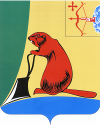 Печатное средство массовой информации органов местного самоуправления Тужинского муниципального районаБюллетень муниципальных нормативных правовых актов№ 31 (277)11 декабря 2020 годапгт ТужаСОДЕРЖАНИЕРаздел I. Постановления и распоряжения главы района и администрации Тужинского района АДМИНИСТРАЦИЯ ТУЖИНСКОГО МУНИЦИПАЛЬНОГО РАЙОНАКИРОВСКОЙ ОБЛАСТИПОСТАНОВЛЕНИЕО внесении изменения в постановление администрации Тужинского муниципального района от 26.07.2016 № 229В связи с кадровыми изменениями, администрация Тужинского муниципального района ПОСТАНОВЛЯЕТ:1. Внести в состав Общественного совета по развитию малого и среднего предпринимательства в Тужинском районе, утвержденный постановлением администрации Тужинского муниципального района от 26.07.2016 № 229 «О создании Общественного совета по развитию малого и среднего предпринимательства в Тужинском муниципальном районе», следующее изменение: Наименование должностей Краева В.Д. и Малышевой Т.В. изложить в следующей редакции:«КРАЕВ                                                      - индивидуальный предпринимательВасилий Дмитриевич                                  (по согласованию) МАЛЫШЕВА	                                           - директор Тужинского фонда поддержки Татьяна Васильевна                                    малого предпринимательства  		                                             (по согласованию)».2. Настоящее постановление вступает в силу с момента официального опубликования 
в Бюллетене муниципальных нормативных правовых актов органов местного самоуправления Тужинского муниципального района Кировской области.Глава Тужинского муниципального района    Л.В. БледныхАДМИНИСТРАЦИЯ ТУЖИНСКОГО МУНИЦИПАЛЬНОГО РАЙОНАКИРОВСКОЙ ОБЛАСТИПОСТАНОВЛЕНИЕОб утверждении сметы на выполнение работ по содержанию автомобильных дорог общего пользования местного значения вне границ населенных пунктов и искусственных сооружений 
на них муниципального образования Тужинский муниципальный район на 2021 годВ соответствии с Федеральным законом от 06.10.2003 № 131-ФЗ «Об общих принципах организации местного самоуправления в Российской Федерации», постановлением Правительства Российской Федерации от 16.02.2008 № 87 «О составе разделов проектной документации и требованиях к их содержанию» и на основании статьи 32 Устава Тужинского муниципального района, администрация Тужинского муниципального района  ПОСТАНОВЛЯЕТ:1. Утвердить смету стоимостью 17 456 098 (семнадцать миллионов четыреста пятьдесят шесть тысяч девяносто восемь) рублей 00 копеек на выполнение работ по содержанию автомобильных дорог общего пользования местного значения вне границ населенных пунктов и искусственных сооружений на них муниципального образования Тужинский муниципальный район на 2021 год согласно приложению.2. Контроль за выполнением постановления возложить на первого заместителя главы администрации Тужинского муниципального района по жизнеобеспечению  Зубареву О.Н.3. Настоящее постановление вступает в законную силу с момента опубликования в Бюллетене муниципальных нормативных правовых актов органов местного самоуправления Тужинского муниципального района Кировской области.Глава Тужинского муниципального района    Л.В. БледныхПриложение УТВЕРЖДЕНАпостановлением администрации Тужинского муниципального района от 07.12.2020 № 353СМЕТАСодержание автомобильных дорог общего пользования местного значения вне границ населенных пунктов  и искусственных сооружений на них муниципального образования Тужинский муниципальный район на 2021 годОснование: техническое заданиеСметная стоимость строительных работ                                17 456,098 тыс. руб.Средства на оплату труда                                                           1 585,295 тыс. руб.Сметная трудоемкость                                                                4 181,37 чел. час.Составлена в текущих ценах сентября 2020 г. с прогнозом на 2021 г.___________АДМИНИСТРАЦИЯ ТУЖИНСКОГО МУНИЦИПАЛЬНОГО РАЙОНАКИРОВСКОЙ ОБЛАСТИПОСТАНОВЛЕНИЕО внесении изменений в постановление администрации Тужинского муниципального района от 19.06.2019 № 203Администрация Тужинского муниципального района ПОСТАНОВЛЯЕТ:Внести в постановление администрации Тужинского муниципального района от 19.06.2019 
№ 203 «Об организации Всероссийской переписи населения 2020 года на территории Тужинского района» следующие изменения: Преамбулу изложить в следующей редакции:«В соответствии с Федеральным законом от 25.01.2002 № 8-ФЗ «О Всероссийской переписи населения», постановлением Правительства Кировской области от 30.05.2019 № 272-П «Об организации Всероссийской переписи населения 2020 года на территории Кировской области», в целях подготовки 
и проведения в период с 1 по 30 апреля 2021 года  Всероссийской переписи населения 2020 года 
на территории Тужинского района администрация Тужинского муниципального района ПОСТАНОВЛЯЕТ:»  Внести в Положение о комиссии по подготовке и проведению Всероссийской переписи населения 2020 года на территории Тужинского района (далее – Положение), утвержденное вышеуказанным постановлением, следующие изменения:2.1. В пункте 1 слова «и проведении в 2020 году Всероссийской переписи населения 
на территории района» заменить словами «и проведении Всероссийской переписи населения 2020 года на территории района».2.2. В пункте 3 слова «для проведения Всероссийской переписи населения в 2020 году 
на территории района» заменить словами «для проведения Всероссийской переписи населения 2020 года на территории района».2.3. Абзацы четвертый и пятый пункта 8 изложить в следующей редакции:«Заседания комиссии проводятся по мере необходимости в очной или заочной форме в соответствии с планом работы комиссии, утверждаемым председателем комиссии. При проведении заседания комиссии в заочной форме заполняется лист заочного голосования членов комиссии согласно приложению.Заседание комиссии считается правомочным, если в нем принимает участие не менее половины ее состава».2.4. Пункт 9 изложить в следующей редакции:«9. По результатам рассмотрения вопроса комиссия принимает решение простым большинством голосов от числа членов комиссии, участвующих в заседании комиссии. При равенстве голосов решающим является голос председателя комиссии либо лица, его замещающего. Решение комиссии оформляется протоколом, который подписывается председателем комиссии либо лицом, его замещающим». 2.5. Дополнить листом заочного голосования членов комиссии по подготовке и проведению Всероссийской переписи населения 2020 года на территории Тужинского района (приложение 
к Положению) согласно приложению.3. Настоящее постановление вступает в законную силу с момента опубликования в Бюллетене муниципальных нормативных правовых актов органов местного самоуправления Тужинского муниципального района Кировской области.Глава Тужинского муниципального района    Л.В. БледныхПриложение к постановлению администрации Тужинского муниципального района от 08.12.2020 № 354Приложениек ПоложениюЛИСТзаочного голосования членов комиссии по подготовке и проведению Всероссийской переписи населения 2020 года на территории Тужинского районаВыражаю свое мнение по вопросу повестки дня заседания комиссии, проводимого в заочной форме.___________АДМИНИСТРАЦИЯ ТУЖИНСКОГО МУНИЦИПАЛЬНОГО РАЙОНАКИРОВСКОЙ ОБЛАСТИПОСТАНОВЛЕНИЕОб организации внутреннего муниципального финансового контроляВ целях обеспечения организации внутреннего муниципального финансового контроля 
в соответствии со статьей 269.2 Бюджетного кодекса Российской Федерации администрация Тужинского муниципального района Кировской области ПОСТАНОВЛЯЕТ:Наделить муниципальное казенное учреждение «Финансовое управление администрации Тужинского муниципального района» полномочиями по осуществлению внутреннего муниципального финансового контроля.Признать утратившими силу постановления администрации Тужинского муниципального района:от 27.02.2020 № 74 «Об утверждении порядка проведения внутреннего муниципального финансового контроля»;от 19.03.2020 № 103 «Об утверждении Стандарта внутренней организации контрольного мероприятия «Общие требования к внутренней организации контрольного мероприятия».Контроль за выполнением постановления возложить на начальника финансового управления администрации Тужинского муниципального района Лобанову Т.А.Настоящее постановление вступает в силу после его официального опубликования 
в Бюллетене муниципальных нормативных правовых актов органов местного самоуправления Тужинского муниципального района Кировской области.Глава Тужинского муниципального района    Л.В. БледныхАДМИНИСТРАЦИЯ ТУЖИНСКОГО МУНИЦИПАЛЬНОГО РАЙОНАКИРОВСКОЙ ОБЛАСТИПОСТАНОВЛЕНИЕОб утверждении порядка осуществления заимствований муниципальными унитарными предприятиямиВ соответствии со статьей 24 Федерального закона от 14.11.2002 № 161-ФЗ «О государственных и муниципальных унитарных предприятиях», на основании Устава муниципального образования Тужинский муниципальный район Кировской области, администрация Тужинского муниципального района ПОСТАНОВЛЯЕТ:1. Утвердить Порядок осуществления заимствований муниципальными унитарными предприятиями согласно приложению.2. Постановление администрации Тужинского муниципального района от 05.12.2013 № 655 
«Об утверждении порядка осуществления заимствований муниципальными унитарными предприятиями» признать утратившим силу.3. Настоящее постановление вступает в силу с момента опубликования его в Бюллетене муниципальных нормативных правовых актов органов местного самоуправления Тужинского муниципального района Кировской области.Глава Тужинского муниципального района    Л.В. БледныхПриложение УТВЕРЖДЕНпостановлением администрации Тужинского муниципального района от 10.12.2020 № 358ПОРЯДОКОСУЩЕСТВЛЕНИЯ ЗАИМСТВОВАНИЙМУНИЦИПАЛЬНЫМИ УНИТАРНЫМИ ПРЕДПРИЯТИЯМИ1. Настоящий Порядок устанавливает процедуру осуществления заимствований муниципальными унитарными предприятиями Тужинского муниципального района, осуществляемых 
в форме кредитов по договорам с кредитными организациями (далее - заимствования).2. Муниципальные унитарные предприятия Тужинского муниципального района (далее - предприятия) осуществляют заимствования после согласования объема и направлений использования средств, привлекаемых на основании договоров с кредитными организациями (далее - договоры о заимствовании), с администрацией Тужинского муниципального района на основании обоснования осуществления заимствований, которое готовит отдел по экономике и прогнозированию администрации Тужинского муниципального района (далее - Отдел).3. Для получения согласования объема и направлений использования средств, привлекаемых на основании договора о заимствовании, предприятие обращается в администрацию Тужинского муниципального района с заявлением, подписанным руководителем и главным бухгалтером.В заявлении указываются:наименование юридического лица - заявителя;полное наименование и местонахождение предполагаемого заимодавца или кредитора (далее - кредитор);предполагаемый размер заемных средств с обоснованием необходимости и направлений использования привлекаемых средств;форма заимствования;размер процентов по указанному кредиту (займу);предполагаемый период заимствования;сумма задолженности по ранее полученным заимствованиям;способ и размер обеспечения исполнения обязательств по возврату заемных средств, если заимствование осуществляется с обеспечением.К заявлению прилагаются следующие документы:финансово-экономическое обоснование объема и направлений средств, привлекаемых
на основании договора о заимствовании;проект договора о заимствовании;справка налогового органа по месту постановки на учет предприятия о наличии и сумме задолженности предприятия по налогам и сборам, а также пеням и штрафам по состоянию на первое число месяца, в котором подано заявление;копия бухгалтерского баланса с приложениями за последний отчетный год и последний отчетный период  с отметкой налогового органа о его принятии;справка о наличии кредиторской и дебиторской задолженностей на дату подачи заявления;документы, подтверждающие наличие обеспечения исполнения обязательств по возврату кредита по договору о заимствовании.4. Администрация Тужинского муниципального района в день поступления заявления регистрирует его и передает с полным пакетом документов в Отдел. Отдел в течение 10 рабочих дней 
со дня регистрации заявления рассматривает документы, указанные в пункте 3 настоящего Порядка 
и принимает одно из следующих решений:1) о согласовании заимствования с указанием формы и объема заимствования, целевого назначения использования заемных средств в определенном объеме для использования в определенных направлениях;2) об отказе в согласовании осуществления заимствования. 5. Основаниями для отказа в согласовании заимствования являются:предоставление предприятием недостоверных сведений;непредставление документов, указанных в пункте 3 настоящего Порядка;нахождение предприятия в стадии ликвидации;возбуждение в отношении предприятия арбитражным судом дела о несостоятельности (банкротстве);нецелесообразность заимствования;несоответствие направлений заимствования видам деятельности, предусмотренным уставом предприятия.6. Документ о согласовании заимствования должен в обязательном порядке содержать следующую информацию:размер и форма заимствования;размер процентов по указанному кредиту (займу);срок заимствования;цели заимствования;наименование кредитора по кредитному договору (договору займа), вид и объем обеспечительных обязательств.Заключение предоставляется в части целесообразности осуществления заимствования и должно содержать анализ источников погашения данного заимствования и его эффективности.7. Если объем заимствования превышает пять миллионов рублей, то объем и направление использования привлекаемых средств предприятием согласовываются в течение 10 дней после принятия решения Тужинской районной Думой.8. Предприятия, осуществившие заимствование, в течение 14 дней со дня осуществления заимствования у третьих лиц направляют соответствующую информацию в Отдел. Информация должна содержать следующие сведения:реквизиты договора, на основании которого осуществляется заимствование;форма и условия заимствования (размер основной суммы и процентов по кредиту (займу));срок заимствования;условия погашения основной суммы кредита (займа) и процентов по нему;полное наименование и местонахождение заемщика и кредитора.9. Предприятие ежеквартально направляет в Отдел отчеты об использовании заемных средств, платежах в погашение заемных обязательств и процентов по ним, исполнении своих обязательств и представляет подтверждающие документы. Отчеты подписываются руководителем и главным бухгалтером предприятия и заверяются печатью предприятия. Отчеты должны быть представлены в сроки, установленные для сдачи квартальной бухгалтерской отчетности.10. Предприятие обязано представлять в Отдел информацию об исполнении обязательств по договору о заимствовании, в том числе о досрочном исполнении обязательств, пролонгации договора и изменении его условий в трехдневный срок после исполнения обязательств, изменения условий договора.11. Изменение условий договора о заимствовании в части объема и направления использования привлекаемых средств осуществляется в соответствии с настоящим Порядком.12. Заемщик, исполнивший свои обязательства, обязан незамедлительно известить об этом Отдел с приложением подтверждающих документов.___________ГЛАВА ТУЖИНСКОГО МУНИЦИПАЛЬНОГО РАЙОНАКИРОВСКОЙ ОБЛАСТИРАСПОРЯЖЕНИЕО возложении полномочий по составлению протоколов об административных правонарушенияхВ соответствии с пунктом 15 Перечня должностных лиц органов управления и сил единой государственной системы предупреждения и ликвидации чрезвычайных ситуаций, включая должностных лиц органов исполнительной власти субъектов Российской Федерации, имеющих право составлять протоколы об административных правонарушениях, предусмотренных статьей 20.6.1 Кодекса Российской Федерации об административных правонарушениях, утвержденного Распоряжением Правительства Российской Федерации от 12.04.2020 № 975-р:1. Возложить полномочия по составлению протоколов об административных правонарушениях, предусмотренных статьей 20.6.1 Кодекса Российской Федерации об административных правонарушениях, на первого заместителя главы администрации Тужинского муниципального района по жизнеобеспечению, заместителя председателя комиссии по предупреждению и ликвидации чрезвычайных ситуаций и обеспечению пожарной безопасности Тужинского муниципального района Кировской области Зубареву Ольгу Николаевну.2. Настоящее распоряжение вступает в силу после официального опубликования в Бюллетене муниципальных нормативных правовых актов органов местного самоуправления Тужинского муниципального района Кировской области.Глава Тужинского муниципального района    Л.В. БледныхТУЖИНСКАЯ РАЙОННАЯ ДУМАКИРОВСКОЙ ОБЛАСТИРЕШЕНИЕпгт ТужаОб итогах работы КОГАУСО «Межрайонный комплексный центр социального обслуживания населения в Яранском районе» (отдел учреждения в пгт Тужа)Заслушав информацию начальника Тужинского отдела КОГАУСО «Межрайонный комплексный центр социального обслуживания населения в Яранском районе» Сусловой Евгении Михайловны 
об итогах работы КОГАУСО «Межрайонный комплексный центр социального обслуживания населения в Яранском районе» (отдел учреждения в пгт Тужа), Тужинская районная Дума РЕШИЛА:1. Информацию начальника Тужинского отдела КОГАУСО «Межрайонный комплексный центр социального обслуживания населения в Яранском районе» Сусловой Евгении Михайловны об итогах работы КОГАУСО «Межрайонный комплексный центр социального обслуживания населения 
в Яранском районе» (отдел учреждения в пгт Тужа) принять к сведению.2. Опубликовать настоящее решение в Бюллетене муниципальных нормативных правовых актов органов местного самоуправления Тужинского муниципального района Кировской области 
с приложением информации.Председатель Тужинскойрайонной Думы                     Е.П. ОносовГлава Тужинского муниципального района    Л.В. БледныхПриложение к решению Тужинской районной Думы от 04.12.2020 № 52/373Об итогах работы КОГАУСО «Межрайонный комплексный центр социального обслуживания населения в Яранском районе» (отдел учреждения в пгт Тужа)В 2020 году учреждение прошло процедуру реорганизации, с 1 января 2020 года произошло присоединение, ранее входящего в состав учреждения Арбажского отдела к КОГАУСО «Межрайонный комплексный центр социального обслуживания населения в Котельничском районе».С 15 мая 2020 года Тужинский отдел присоединен к КОГАУСО «Межрайонный комплексный центр социального обслуживания населения в Яранском районе».На сегодняшний день в структуру Тужинского отдела входит 3 отделения социального обслуживания на дому, где 3 заведующие возглавляют 32 социальных работника; служба определения нуждаемости граждан в социальном обслуживании, куда входит специалист по социальной работе; отделение срочного социального обслуживания, где работает 4 специалиста по социальной работе; отделение по работе с семьями и детьми, в состав, которого входят – специалист по социальной работе, психолог по работе с несовершеннолетними и специалист по работе с семьей, имеющий специальное дефектологическое образование по профилю логопедия. На сегодняшний день Тужинский отдел полностью укомплектован, и имеет в своем составе 48 сотрудников.В 2020 году наше учреждение продолжает участие в реализации пилотного проекта по созданию системы долговременного ухода в рамках нацпроекта «Демография»(2018-2024) «Старшее поколение» (2017-2021)Если раньше социальные и медицинские услуги пожилым и инвалидам предоставлялись только 
по обращениям и заявлениям граждан, то теперь сотрудники социальных служб сами определяют необходимость в той или иной помощи, в том числе в рамках работы мобильных бригад.ТУЖИНСКАЯ РАЙОННАЯ ДУМАКИРОВСКОЙ ОБЛАСТИРЕШЕНИЕпгт ТужаОб отчете глав поселений о проделанной работе в 2020 году 
и перспективах развития поселений на 2021 годЗаслушав отчет глав Грековского, Михайловского и Пачинского сельских поселений Тужинского муниципального района о проделанной работе в 2020 году и перспективах развития поселений на 2021 год, Тужинская районная Дума РЕШИЛА:1. Отчет глав Грековского, Михайловского и Пачинского сельских поселений Тужинского муниципального района о проделанной работе в 2020 году и перспективах развития поселений на 2021 год принять к сведению.2. Опубликовать настоящее решение в Бюллетене муниципальных нормативных правовых актов органов местного самоуправления Тужинского муниципального района Кировской области 
с приложением отчета глав Грековского, Михайловского и Пачинского сельских поселений Тужинского муниципального района о проделанной работе в 2020 году и перспективах развития поселений на 2021 год.Председатель Тужинскойрайонной Думы                     Е.П. ОносовГлава Тужинского муниципального района    Л.В. БледныхПриложение к решению Тужинской районной Думы от 04.12.2020 № 52/374Отчет глав поселений о проделанной работе в 2020 году 
и перспективах развития поселений на 2021 годГрековское сельское поселениеВ отчете отражены основные показатели того, что нам удалось сделать за 9 месяцев 2020 год 
и намеченные задачи на 2021 год.Задача администрации поселения - это исполнение полномочий, предусмотренных федеральным законом № 131-ФЗ «Об общих принципах организации местного самоуправления в Российской Федерации», Уставом поселения по обеспечению деятельности местного самоуправления.Эти полномочия осуществляются путем организации повседневной работы администрации поселения, подготовке нормативных документов, в том числе для рассмотрения депутатами, проведения встреч с жителями поселения, осуществления личного приема граждан главой поселения 
и муниципальными служащими, рассмотрения письменных и устных обращений граждан.Для информирования населения о деятельности администрации поселения используется официальный сайт администрации, бюллетень органов местного самоуправления муниципального образования Грековское сельское поселение, информационные стенды, где размещаются, сведения 
о поселении, принятые нормативные документы и другая необходимая и полезная информация администрации. Основные задачи, которые пришлось решать в 2019-2020 годах – это тщательный анализ затрат бюджета поселения,  нахождение путей экономии бюджетных средств, при условии сохранения стабильной социальной обстановки, работа с населением по сбору имущественных налогов, подготовка 
и проведение в апреле-мае 2019 года конкурса по отбору кандидатур на должность главы Грековского сельского поселения, проведение опроса граждан по участию в ППМИ, подготовка документов 
для участия в ППМИ 2020 года, проведение голосования по поправкам в Конституцию, содержание 
и ремонт водопроводных сетей и водозаборных скважин, расчистка дорог в зимнее время, благоустройство территорий населённых пунктов. Информирование населения о введении с 2019 года новой системы обращения с ТКО, создание в населённых пунктах поселения мест (площадок) для размещения контейнеров. Ликвидация свалки ТБО, расположенной в 1,8 км. от д. Солонухино.Бюджет поселения за 9 месяцев 2020 года исполнен по доходам в сумме 1 423 900 рублей или 86,8 % уточненного плана. Собственных налоговых доходов и доходов от использования имущества поступило 1 096 600 рублей или 92,5 %. По безвозмездным поступлениям – 327 300 рублей или 72,0%.Расходы за этот же период профинансированы на сумму 1 343 600 рублей, или 72,5 % от годового плана.На территории поселения функционирует одно сельскохозяйственное предприятие – ООО «Ударник». На сегодняшний день на предприятии работает 10 человек. На территории Грековского сельского поселения находятся и работают Дом культуры, библиотека, почта, магазин, администрация поселения. В данных сферах занято 17 человек. Медицинское обслуживание населения организовано выездами врача терапевта и еженедельного выезда фельдшера, по мере необходимости выезжает скорая медицинская помощь. На 01.01.2020 года, численность населения составляет 394 человека по прописке (по сравнению 
с прошлым годом – уменьшилась на 10 человек). Фактически проживает 290 человек. Из них проживает 
без регистрации или с временной регистрацией 15 человек.Временно отсутствует 117 человек (проживают за пределами поселения).В состав поселения входят пять населённых пунктов:В 2019 году родилось 2 детей, умерло 8 человек, в 2020 - родилось 2 детей, умерло 6 человек. Демографическая ситуация не особо утешительная, сокращение  численности населения вызвано отсутствием работы трудоспособного населения. Люди уезжают работать в другую местность, но при этом остаются прописанными у нас в поселении. Численность трудоспособного населения фактически проживающего в поселении 126 человек, пенсионеров – 132, инвалидов - 32 , детей от 0 до 18 лет – 32, безработных – 13 человек, 13 человек периодически работает вахтовым методом. Почти все граждане проживающие на территории поселения ведут личные подсобные хозяйства 
на земле переданной в аренду, либо находящуюся в собственности (в 2019 году за аренду земли собрано 63328,85 рублей, в 2020 – 44 000 рублей). На начало 2020 года в личных подворьях граждан содержатся: крупнорогатый скот – 11 голов (из них коровы – 3), свиньи – 28 голов, овцы и козы – 47, кролики – 6, птица – 533, пчелосемьи – 115, собаки – 56, кошки - 150.В 2020 году проведено 12 заседаний и принято 35 решений представительного органа местного самоуправления - Грековской сельской Думы.Администрацией Грековского сельского поселения в 2020 году были приняты 42 постановления 
по основной деятельности.В администрацию поселения за 2020 год поступило 296 входящих документа, из них на 215 даны ответы, остальные документы носили информационный характер. Всего за 2020 год было направлено 
в различные организации и учреждения 297 исходящих документов.В 2020 году Администрацией Грековского сельского поселения оказано 233 муниципальных услуг, в том числе: выдано справок – 106, выписок из похозяйственных книг – 9; предоставлено по запросам – 19 бытовых характеристик, совершено 7 нотариальных действий, заключено договоров аренды земельных участков – 1, договоров социального найма жилого помещения – 1, принято 89 граждан по личным вопросам и обращениям.Все вопросы в основном решаются на месте. В работе с обращениями граждан администрация руководствуется Федеральным законом от 2 мая 2006 года № 59-ФЗ «О порядке рассмотрения обращений граждан Российской Федерации». В результате приема дается консультация специалистами администрации поселения, а также, непосредственно, главой администрации сельского поселения. В фойе дома культуры рядом со стендом «Администрация информирует» расположен ящик для письменного обращения граждан. За истекший период 2020 года письменных обращений через ящик не поступало.  Администрация поселения исполняет отдельные государственные полномочия в части ведения воинского учёта. Это учёт граждан, пребывающих в запасе, и граждан, подлежащих призыву на военную службу. На воинском учете состоит 85 человек, в том числе: солдаты и сержанты - 82, призывники - 1, служат в армии - 2.Администрация Грековского сельского поселения исполняет полномочия по обеспечению пожарной безопасности. Для регулирования работы в данном направлении администрацией поселения были приняты все необходимые нормативно правовые акты. С мая по сентябрь в д. Греково организуется ночное дежурство граждан по графику в целях своевременного информирования пожарных служб 
и населения о возникновении пожара. В администрации поселения оформлен стенд о действиях населения в различных чрезвычайных ситуациях. На данном стенде имеется информация о профилактических мерах, а также как необходимо действовать при возникновении различных чрезвычайных ситуациях. 
На 01 января 2020 года в поселении числилось 129 домохозяйств в которых фактически проживают люди, из них мест проживаний: многодетных семей – 3 (11 детей), одиноких престарелых граждан – 21, неблагополучных семей и граждан – 14, остальные хозяйства – 91. В течение 2020 года было проведено обследование мест проживания:  многодетных семей – 6, одиноких престарелых граждан – 14, неблагополучных семей и граждан – 12, остальные хозяйства – 23. В ходе обследования проводились инструктажи по пожарной безопасности и выдавались памятки (выдано 55 памяток).Ежегодно администрация поселения проводит ревизию пожарных водоисточников. В ходе проверки в 2020 году установлено, что на территории населённых пунктов имеется исправных: пожарных резервуаров – 4, пожарных гидрантов – 28 (д. Греково – 15, д. Евсино – 10, д. Отюгово -3), забор воды 
из водонапорной башни – 1, мест забора воды из естественных водоёмов – 5.На вооружении ДПО имеются: две мотопомпы, пожарная колонка, пожарные рукава и стволы, ранцевые огнетушители – 6 штук.На территории поселения в 2019 и за 9 месяцев 2020 года году не допущено пожаров.Администрацией поселения проведено 11 проверок мест проживаний неблагополучных семей 
и семей, состоящих на учёте в КДН и ЗП, проводились в течение года профилактические беседы 
с родителями. На начало года на учете в районной КДН и ЗП состоит одна семья.На территории поселения для обеспечения населения питьевой водой находятся 4 водозаборные скважины, 4 водонапорные башни и  водопроводных сетей. Обслуживанием данного оборудования занимается администрации поселения. Израсходовано в 2020 году на эти цели 223 800 рублей, это: оплата электроэнергии, налогов, покупка скважинного насоса и запасных частей для проведения ремонта систем водоснабжения, зарплата и налоги по договорам, услуги экскаватора. Также регулярно два раза в год проводилась ревизия системы водоснабжения в нежилых и бесхозных строениях. В течение 2020 года были выявлены и устранены две крупные утечки из магистральных водопроводных сетей. Благодаря этому удалось существенно сократить время работы скважинных насосов и соответственно сократить затраты за электроэнергию.Пристальное внимание администрация поселения уделяет благоустройству территории населенных пунктов. Во время осенне-весенних месяцев (с ноября по март) проводилась расчистка снега на дорогах в населенных пунктах поселения. Договор на расчистку дорог был заключен с ООО «Ударник», оплата данной  услуги проводилась за счет средств дорожного фонда. В 2020 году проведен ремонт дороги в д. Греково по ул. Центральная. Произведена закупка щебня в количестве 85 тонн и ямочный ремонт. На эти цели израсходовано 95 700 рублей.В течение отчетного периода администрацией поселения проводились субботники 
по благоустройству и санитарной очистке территории населенных пунктов поселения. В апреле был проведен косметический ремонт памятника односельчанам, погибшим в ВОВ, израсходовано 11 500 рублей.С 01 января 2019 года вступила в действие новая система обращения с ТКО, которая представляет собой: организацию мест накопления ТКО (контейнерные площадки), установка контейнеров, сбор 
и вывоз ТКО на полигон, утилизация отходов. На территории населенных пунктов было создано шесть мест накопления ТКО на которые были установлены семь контейнеров. В августе-сентябре 2019 года 
на выделенные из областного бюджета средства в сумме 60252 рубля были обустроены пять контейнерных площадок (три в д. Греково и две в д. Евсино). На средства бюджета поселения был закуплен цемент на сумму 2925 рублей для бетонирования данных площадок.Существующая много лет в поселении свалка ТБО закрыта с 01 января 2019 года, вывоз мусора 
на неё запрещён. Решением Яранского районного суда от 13 августа 2018 года по исковому заявлению Тужинской прокуратуры данная свалка подлежит ликвидации с последующей рекультивацией земли 
на которой располагалась свалка в срок до 01 июня 2019 года. Администрацией поселения в мае 2019 года обратилась в суд с заявлением о предоставлении отсрочки исполнения решения суда до 30 ноября 2020 года. Данная отсрочка была предоставлена. 29 июня 2020 года свалка была ликвидирована, подписан акт приемки работ по ликвидации свалки. На эти цели было израсходовано 30 422 рубля.С мая по август проводилось обкашивание территории населенных пунктов вдоль дорог, 
у нежилых, бесхозных домов и зданий. Израсходовано 31 000 рублей (заработная плата с начислениями, запасные части, расходные материалы и ГСМ для мотокосы). С октября по апрель было включено уличное освещение в деревнях Греково, Евсино, Отюгово, проведена замена перегоревших ламп и вышедших из строя электронных таймеров.В 2019 году в поселении проведена инвентаризация адресного хозяйства совместно 
с уполномоченными по переписи, выявлены нарушения: отсутствие некоторых табличек названий улиц 
и нумерации домов. Силами работников администрации поселения были изготовлены 11 табличек 
с названиями улиц и 108 с номерами домов. На сегодняшний день все таблички повешены.В июле 2019 года был проведен опрос граждан по участию в ППМИ 2020 года, в опросе приняли участие 153 человека, что составило 80,1 % от общего количества проживающих в д. Греково. Большинство опрошенных граждан выразили согласие на участие в ППМИ 2020 года с проектом 
по ремонту участка дороги в асфальтовом исполнении по ул. Центральная д. Греково (от дома № 13 
до дома № 30) протяжённостью 330 метров, также были определены суммы софинансирования 
со стороны населения, инициативная группа. Администрацией поселения совместно со специалистами района были составлены комиссионный акт осмотра дороги, смета и дефектная ведомость по ремонту участка дороги в асфальтовом исполнении, которые прошли соответствующую государственную экспертизу. Общая стоимость проекта составила 1371068 рублей, из которых вклады населения – 110,0 тыс. рублей, поселения – 96 тыс. рублей, спонсоры – 80 тыс. рублей и областная субсидия – 1085068 рублей. Администрацией поселения совместно с инициативной группой подготовлена вся документация для заявки, сформирована сама заявка и направлена для участия в конкурсе в министерство социального развития Кировской области. Наша заявка допущена для участия в конкурсном отборе. Итоги в 2020 году 
не подведены, к сожалению данный конкурс был перенесен на 2021 год.Основные задачи на 2021 год:Сокращение расходов бюджета поселения. Качественное исполнение бюджета, систематический контроль доходов и расходов, проведение претензионной работы с должниками.Благоустройство населённых пунктов, работа с населением по ликвидации стихийных свалок, проведение комиссионного обследования деревьев, которые могут представлять опасность и при выявлении таковых их снос или обрезка.Комиссионное обследование автомобильных дорог в границах населенных пунктов 
для выявления дефектов и проведения необходимых ремонтных работ.Участие в ППМИ 2021 года по ремонту участка дороги в асфальтовом исполнении 
по ул. Центральная д. Греково (от дома № 13 до дома № 30) протяжённостью 330 метров.Содействие переписчикам для качественного проведения всероссийской переписи населения в 2021 году. Проведение профилактической работы среди населения по обеспечению пожарной безопасности на территории поселения.Проведение работы с населением по участию поселения в ППМИ в 2022 году. В социальной сфере – продолжать работу по поддержке мало защищенных слоев населения.В сфере ЖКХ – проведение инвентаризации муниципального жилого фонда, списание домов, пришедших в негодность, ревизия и ремонт водопроводных сетей.Михайловское сельское поселениеНа первое июля 2020 года в Михайловском сельском поселении численность населения составляла 677 человек, фактически проживает 346 человека. Работающих на территории поселения – 69 человек. Демографическая ситуация в поселении с каждым годом ухудшается.На сегодняшний день работают все учреждения соцкультбыта: ФАПы, библиотеки, дома культуры, магазины, филиал лесничества, почтовое отделение. Из сельскохозяйственного производства остались два фермерских хозяйства. В зимний период проводилась подготовка к переписи населения, изготавливались таблички 
с нумерацией домов и названием улиц. Расчистка дорог в населенных пунктах проводилась регулярно, были заключены договоры с частными лицами, а также на средства дорожного фонда был закуплен 
и завезен из Чимбулатского карьера щебень для ремонта дорог в летнее время. Котельные поселения были обеспечены дровами. Проводилась подготовка документации к конкурсу по выбору главы поселения.Весной проводились работы по благоустройству территорий населенных пунктов, у памятников войнам ВОВ, на кладбищах.В летнее время проводили обкашивание территорий. Осуществили ремонт у памятников: 
в Шешурге – положили плитку, в Васькино поставили металлический забор. Также был проведен ремонт дорог. В селе Михайловское была сделана дорога в щебеночном исполнении на ул. Молодежной протяженностью 500 м, в Васькино выполнен ямочный ремонт существующего полотна, а в Шешурге продлили по ул. Центральной.На всех работах был задействован экскаватор марки Volvo на гусеничном ходу из г. Кирова, который отработал в поселении почти неделю, т.к. скопился большой объем работ: это и ремонт дорог, ликвидация свалок, ремонт водопровода.Также с помощью экскаватора выполнены работы по предписанию прокуратуры в Васькино – завалили землей промытую дамбу на пож. водоеме и сделали подъезд к водонапорной башне для целей пожаротушения и для подъезда автовышки (нужно было заварить люк на башне).Ликвидировано 3 свалки, устранено около 10 прорывов на водопроводе. В настоящее время выполняется работа по оформлению документации по гидросооружениям.В 2021 году будет продолжаться работа по благоустройству территорий и ремонту дорог. Планируется подключение администрации к сети «Интернет», улучшится эффективность работы специалистов, в настоящее время работа с «Интернетом» осуществляется на дому.Пачинское сельское поселениеЗадача администрации поселения – исполнение полномочий, предусмотренных ФЗ № 131- ФЗ 
«Об общих принципах организации местного самоуправления в Российской Федерации», Уставом поселения.Эти полномочия осуществляются путем организации повседневной работы администрации поселения, подготовке нормативных документов, в том числе для рассмотрения депутатами, проведения встреч 
с жителями поселения, осуществления личного приема граждан главой поселения и муниципальными служащими, рассмотрения письменных и устных обращений граждан.Для информирования населения о деятельности администрации используется официальный сайт администрации в системе Интернет, бюллетень органа местного самоуправления, информационные стенды. Основные задачи, которые пришлось решать в текущем 2020 году - это тщательный анализ затрат бюджета поселения, нахождения путей экономии бюджетных средств, при условии сохранения стабильной социальной обстановки, работа с населением по сбору имущественных налогов, содержание 
и ремонт водопроводных сетей, расчистка дорог в зимнее время, ремонт дорог в летнее время, благоустройство территорий населенных пунктов, ремонт памятника в с. Пачи, подготовка 
к празднованию 75 летия Дня победы, ликвидация несанкционированных свалок по решению суда, постановка на учет двух ГТС в д. Полушнур, так же по решению суда, подготовка и проведение голосования по поправкам в Конституцию, проведение выборов депутата Пачинской сельской Думы по Вынурскому избирательному округу, проведение мероприятий по инициативе объединения поселений и создания муниципального округа, подготовка к проведению всероссийской переписи населения и ревизия адресного хозяйства.В Пачинском сельском поселении 10 населенных пунктов, в 3 из них: в д. Фомино, д. Гришкино 
и в д. Б. Пачи никто не проживает. На 1 января 2020 года числилось домохозяйств – 264, населения - 553 человека, в том числе постоянно проживающего-396 человек, на 01.07.2020 г.-343 человека, на 01.11.2020 – 338 человек. В течение года умерло 17 человек. Демографическая ситуация остается неблагоприятной, численность населения неуклонно снижается.На территории поселения функционирует одно сельскохозяйственное предприятие СПК колхоз «Русь». Работают 1 магазин, дом культуры, почта, 2 библиотеки, три фельдшерско-акушерских пункта.В бюджет  сельского поселения за 9 месяцев 2020 года поступило доходов 2739,99 тысяч рублей (74%), в т.ч. налоговых и неналоговых доходов (собственных доходов) 551,2 тысячи рублей (63,2%). Расходы за 9 месяцев 2020 года составили 2959,0 тысяч рублей (70,3%). В 2020 году в сельском поселении было проведено 12 заседаний Пачинской сельской Думы, 
на которых принято 35 решений. Рассматривались следующие вопросы: внесение изменений в бюджет 2020 года, проведение публичных слушаний, утверждение отчета по исполнению бюджета; о выдвижении инициативы объединения поселений; об утверждении положения и проведения конкурса на должность главы поселения; о внесении изменений в Устав и другие.Администрацией  поселения в 2020 году принято 14 распоряжений, 66 постановлений. Главой поселения принято 3 распоряжения.Администрацией поселения за 2020 год выдано справок населению –226, кроме этого, по запросам граждан выдаются выписки из похозяйственных книг. В администрации сельского поселения специалист администрации выполняет нотариальные действия, в основном это выдача доверенностей, за 9 месяцев 2020 года выдано 16 доверенностей.Главой администрации сельского поселения и специалистами рассмотрено 130 документов входящей корреспонденции; в различные инстанции направлено 226 различных документов: ответов, информаций, ходатайств. Рассматриваются обращения граждан.Администрация сельского поселения занимается вопросами водоснабжения населения питьевой водой. Водопроводные сети находятся в изношенном состоянии, поэтому бывают поломки, которые устранялись в течение года своими силами и с привлечением техники из других организаций района. Устранялись серьезные поломки такие, как замена насосов на скважинах. Проводили ремонты электрооборудования на скважинах, ремонты водоразборных колонок, устраняли утечки воды 
на водопроводных сетях в с. Пачи, д. Вынур, д. Устье с привлечением техники из Тужи. На ремонт водопроводов затрачено около 30 000 рублей.В течение года администрация сельского поселения занималась вопросами благоустройства. Совместно с общественными формированиями были организованы субботники по санитарной очистке территорий перед 9 мая у памятников, в населенных пунктах. Израсходовано денежных средств на ремонт памятника в с. Пачи около 25000 рублей. Проведен субботник по уборке мусора на кладбище в с. Пачи. 
В течение лета проводилось обкашивание населенных пунктов за счет средств самообложения.Проведены работы по ликвидации несанкционированных свалок в трех населенных пунктах поселения. Израсходовано 83900 рублей.Поставлены на учет два гидротехнических сооружения в д. Полушнур. На изготовление техпланов 
и технических заключений израсходовано 42000 рублей.В целях пожарной безопасности в сельском поселении создана муниципальная пожарная охрана, 
4 работника которой круглосуточно осуществляют дежурство в пожарном депо. В течение всего года работники администрации проводят инструктажи с населением, выдают памятки по пожарной безопасности, проводят обследование жилых домов по соблюдению правил пожарной  безопасности 
в жилых помещениях.Дорожный фонд. За 9 месяцев 2020 года поступило средств 262340 рублей. Так же на счете администрации имелись средства дорожного фонда прошлых лет в сумме 448077 рублей. Средства дорожного фонда были израсходованы на следующие цели: ремонт дорог в гравии 298000 рублей, ремонт дорог в щебне -180000 рублей. В зимнее время расчистку дорог от снега осуществлял Тужинский участок Яранского ДУ-45 и СПК колхоз «Русь».Произведен ремонт 880 метров дорог в гравийном исполнении и 180метров в щебеночном. На 2020 год жители д. Кидалсоло пожелали участвовать в ППМИ по ремонту участка дороги на въезде в деревню – это 243 метра дороги в щебеночном исполнении. Конкурсного отбора не состоялось 
в связи с пандемией коронавируса.Основные задачи на 2021год:Качественное исполнение бюджета, систематический контроль доходов и расходов, проведение претензионной работы с должниками.Проведение работы в области обеспечения пожарной безопасности на территории поселения.Благоустройство населенных пунктов, работа с населением по выявлению и ликвидации стихийных свалок.Комиссионное обследование автомобильных дорог в границах населенных пунктов поселения 
и проведения необходимых работ по их ремонту.Участие в ППМИ в 2021году по проекту 2020года.Проведение работы с населением по участию в ППМИ в 2022 году. Поддержание в работоспособном состоянии и передача водопроводных сетей на уровень муниципального района.Исполнение решения суда по постановке на учет кладбища в с. Пачи. Проведение местного референдума по вопросу самообложения.Проведение мероприятий по созданию Тужинского муниципального округа.___________ТУЖИНСКАЯ РАЙОННАЯ ДУМАКИРОВСКОЙ ОБЛАСТИРЕШЕНИЕпгт ТужаО внесении изменений в решение Тужинской районной Думы от 30.06.2014 № 43/304 В соответствии с Федеральным законом от 06.10.2003 № 131-ФЗ «Об общих принципах организации местного самоуправления в Российской Федерации», с приказом Министерства экономического развития Российской Федерации от 30.08.2011 № 424 «Об утверждении порядка ведения органами местного самоуправления реестров муниципального имущества», в соответствии со статьей 42 Устава муниципального образования Тужинский муниципальный район Кировской области Тужинская районная Дума РЕШИЛА:1. Внести в решение Тужинской районной Думы от 30.06.2014 № 43/304 «Об утверждении форм ведения реестра муниципального имущества муниципального образования Тужинский муниципальный район Кировской области» (далее - Решение) следующие изменения:1.1. Пункт 2 Решения изложить в следующей редакции:«2. Установить минимальный размер балансовой стоимости иного не относящегося 
к недвижимости имущества, находящегося в муниципальной собственности  и подлежащего включению 
в реестр муниципального имущества  муниципального образования Тужинский муниципальный район Кировской области, в размере 40 (сорока тысяч) рублей.1.2. Форму № 4 «Сведения о муниципальном движимом имуществе» изложить в новой редакции, согласно приложению.2. Настоящее решение вступает в силу со дня его официального опубликования в Бюллетене муниципальных нормативных правовых актов органов местного самоуправления Тужинского муниципального района Кировской области.Председатель Тужинскойрайонной Думы                     Е.П. ОносовГлава Тужинского муниципального района    Л.В. БледныхПриложение к решению Тужинской районной Думы от 04.12.2020 № 52/375Форма № 42. Раздел реестра муниципального имущества муниципального образования Тужинский муниципальный район Кировской области2.1. Сведения о муниципальном движимом имуществе 2.2. Сведения об ином имуществе, не относящегося к недвижимым и движимым вещам2.3. Сведения об акционерных обществах2.4. Сведения о долях (вкладах) в уставный (складочный) капитал хозяйственных обществ и товариществ___________ТУЖИНСКАЯ РАЙОННАЯ ДУМАКИРОВСКОЙ ОБЛАСТИРЕШЕНИЕпгт ТужаО содержании и ремонте межпоселенческих дорогЗаслушав информацию заведующего отделом жизнеобеспечения администрации Тужинского муниципального района Ногиной Натальи Юрьевны о содержании и ремонте межпоселенческих дорог, Тужинская районная Дума РЕШИЛА:Информацию заведующего отделом жизнеобеспечения администрации Тужинского муниципального района Ногиной Натальи Юрьевны о содержании и ремонте межпоселенческих дорог принять к сведению.2. Опубликовать решение в Бюллетене муниципальных нормативных правовых актов органов местного самоуправления Тужинского муниципального района Кировской области с приложением информации 
о содержании и ремонте межпоселенческих дорог.Председатель Тужинскойрайонной Думы                     Е.П. ОносовГлава Тужинского муниципального района    Л.В. БледныхПриложение к решению Тужинской районной Думы от 04.12.2020 № 52/376О содержании и ремонте межпоселенческих дорогДорожный фонд Тужинского муниципального района на 2020 год составляет 20 988,6 тыс. рублей, 
в том числе областной бюджет 16 179,0 тыс. рублей, местный бюджет 4 809,6 тыс. рублей.Заключен муниципальный контракт на выполнение работ по содержанию автомобильных дорог общего пользования местного значения Тужинского района на 2020 год с КОГП «Вятавтодор» (работы выполняет Тужинский участок Яранского ДУ-45 КОГП «Вятавтодор») на сумму 17 080,933 тыс. рублей, в том числе областной бюджет 16 179,00 тыс. рублей, местный бюджет 901,933 тыс. рублей соответственно. В рамках зимнего содержания проводились и проводятся работы:по очистке автобусных остановок о снега и льда;закрытие и открытие отверстий труб, очистка их от снега и льда (34 трубы);по очистке дорожного полотна, обочин, перекрестков плужными снегоочистителями, автогрейдерами, бульдозерами;уборка снежных валов;устройство снегозащитных полос и другие работы.Выполняются работы по зимнему содержанию мостов (капитальных и деревянных) – очистка мостов, подмостовых зон и тротуаров. На 1 декабря 2020 года выполнены работы по летнему содержанию на сумму 10 576, 578 тыс. рублей. Проведены работы по очистке остановок и дорог от мусора вручную. Проведен ремонт металлического ограждения на автомобильной дороге Евсино-Греково-Пачи-Вынур. В рамках выполненного летнего содержания автомобильных дорог общего пользования местного значения проведен ямочный ремонт асфальтобетонного покрытия. Всего выполнено ямочного ремонта площадью 2 178,2 кв.м. на сумму 2 944,007 тыс. рублей. Ямочный ремонт асфальтобетонного покрытия проведен на всех автомобильных дорогах в асфальтобетонном исполнении. Также проведены работы по восстановлению профиля щебеночных дорог с добавлением нового материала на площади 14 859,9 кв.м. на автомобильной дороге Евсино-Греково-Пачи-Вынур и 8 140,1 кв.м. на автомобильной дороге Тужа-Караванное-Машкино. Выполнено восстановление поперечного профиля проезжей части гравийных покрытий с добавлением нового материала площадью 29 000 кв.м. на автомобильной дороге Евсино-Греково-Пачи-Вынур, М.Пачи-Полушнур, Тужа-Высоково. Проведено восстановление изношенных слоев асфальтобетонного покрытия на автомобильной дороге Евсино-Греково-Пачи-Вынур протяженностью 550 метров.Проведены и другие виды работ, а именно:замена и установка дорожных знаков (10 знаков);планировка обочин и проезжей части гравийных дорог;вырубка кустарника и подлеска;скашивание травы на обочинах автомобильных дорог;очистка автобусных остановок от пыли и грязи, уборка мусора с элементов автомобильной дороги 
и другие.В рамках содержания мостов проведены работы на сумму 106,150 тыс. рублей:по очистке конусов от грязи и растительности;обкос подмостовой зоны;ямочный ремонт дорожного полотна асфальтобетонной смесью;и другие работы.В 2020 году за счет средств местного бюджета проведен ремонт автодороги Евсино–Греково–Пачи-Вынур, протяженность ремонтируемого участка 0,600 км на сумму 2 440, 565 тыс. рублей.Также проведен ремонт автобусных остановок (Греково, Отюгово, Кидалсоло, Михайловское) 
на сумму 289, 675 тыс. рублей.По межбюджетному трансферту в рамках программы «Ремонт автомобильных дорог местного значения с твердым покрытием в границах городских населенных пунктов, за исключением городских населенных пунктов моногородов Кировской области» был проведен ремонт автомобильных дорог пгт Тужа (Горького, Молодежная, Колхозная, Советская, Кирова, Некрасова, Первомайская, Береговая). Всего отремонтировано 4,04993 км автомобильных дорог улично-дорожной сети пгт Тужа. Общая сумма 
по заключенным контрактам 18 323 129 рублей 76 копеек (из них областной бюджет 18 139 000 рублей, бюджет городского поселения 184 129 рублей 76 копеек). Текущий уровень финансирования дорожной отрасли Тужинского района не позволяет привести транспортную сеть в нормативное состояние и обеспечить их нормативное содержание.Заведующий отделом жизнеобеспечения администрации Тужинского муниципального района    Н.Ю. Ногина___________ТУЖИНСКАЯ РАЙОННАЯ ДУМАКИРОВСКОЙ ОБЛАСТИРЕШЕНИЕпгт ТужаО внесении изменений в решение Тужинской районной Думы от 02.03.2015 № 54/351В соответствии с Градостроительным кодексом Российской Федерации, Федеральным законом 
от 31.07.2020 № 264-ФЗ «О внесении изменений в Градостроительный кодекс Российской Федерации 
и отдельные законодательные акты Российской Федерации», постановлением Правительства Кировской области от 30.12.2014 № 19/261 «Об утверждении региональных нормативов градостроительного проектирования Кировской области», Законом Кировской области от 28.09.2006 № 44-ЗО 
«О регулировании градостроительной деятельности в Кировской области» и Законом Кировской области от 13.05.2019 № 253-ЗО «О внесении изменений в закон Кировской области «О регулировании градостроительной деятельности в Кировской области»», Тужинская районная Дума Кировской области РЕШИЛА:Внести в решение Тужинской районной Думы от 02.03.2015 № 54/351 «Об утверждении местных нормативов градостроительного проектирования Тужинского района Кировской области», которым утверждены местные нормативы градостроительного проектирования муниципального образования Тужинский муниципальный район Кировской области, следующие изменения:Подраздел 1.4 раздела 1 местных нормативов градостроительного проектирования муниципального образования Тужинский муниципальный район Кировской области изложить в новой редакции:«1.4. Нормативы включают в себя:1) основную часть, устанавливающую расчётные показатели, предусмотренные частями 1,3 – 4.1 статьи 29.2. главы 3.1. Градостроительного кодекса Российской Федерации; 2) материалы по обоснованию расчетных показателей, содержащихся в основной части Нормативов;3) правила и область применения расчетных показателей, содержащихся в основной части Нормативов.»1.2. Подраздел 1.5 раздела 1 местных нормативов градостроительного проектирования муниципального образования Тужинский муниципальный район Кировской области изложить в новой редакции:«1.5. Подготовка Нормативов осуществляется с учетом:1) бюджетного прогноза муниципального района на долгосрочный период;2) стратегий социально-экономического развития муниципального района и планов мероприятий по их реализации;3) решений органов местного самоуправления и заинтересованных лиц;4) иных главных распорядителей средств соответствующих бюджетов, предусматривающих создание объектов местного значения;5) сведений содержащихся в информационной системе территориального планирования.»1.3. Подразделы 2.2, 2.4 и 2.5 раздела 2 местных нормативов градостроительного проектирования муниципального образования Тужинский муниципальный район Кировской области исключить.2. Разместить настоящее решение на официальном сайте администрации Тужинского муниципального района, в сети Интернет и на Едином портале государственных и муниципальных услуг (www.gosuslugi.ru).3. Настоящее решение вступает в силу со дня его официального опубликования в Бюллетене муниципальных нормативных правовых актов органов местного самоуправления Тужинского муниципального района Кировской области.Председатель Тужинскойрайонной Думы                     Е.П. ОносовГлава Тужинского муниципального района    Л.В. БледныхТУЖИНСКАЯ РАЙОННАЯ ДУМАКИРОВСКОЙ ОБЛАСТИРЕШЕНИЕпгт ТужаО досрочном прекращении полномочий депутата Тужинской районной Думы Клепцова В.А. В соответствии с пунктом 2 части 10 статьи 40 Федерального закона от 06.10.2003 № 131-ФЗ 
«Об общих принципах организации местного самоуправления в Российской Федерации», руководствуясь пунктом 2 части 1 статьи 27 Устава муниципального образования Тужинский муниципальный район, рассмотрев заявление депутата Тужинской районной Думы Клепцова Владимира Александровича 
о досрочном прекращении полномочий в связи с отставкой по собственному желанию от 12.11.2020, Тужинская районная Дума РЕШИЛА:1. Прекратить досрочно полномочия депутата Тужинской районной Думы Клепцова Владимира Александровича в связи с отставкой по собственному желанию.2. Настоящее решение вступает в силу с момента его подписания и подлежит официальному опубликованию в Бюллетене муниципальных нормативных правовых актов органов местного самоуправления Тужинского муниципального района Кировской области.Председатель Тужинскойрайонной Думы                     Е.П. ОносовГлава Тужинского муниципального района    Л.В. БледныхТУЖИНСКАЯ РАЙОННАЯ ДУМАКИРОВСКОЙ ОБЛАСТИРЕШЕНИЕпгт ТужаО досрочном прекращении полномочий депутата Тужинской районной Думы Вершинина В.В. В соответствии с пунктом 2 части 10 статьи 40 Федерального закона от 06.10.2003 № 131-ФЗ 
«Об общих принципах организации местного самоуправления в Российской Федерации», руководствуясь пунктом 2 части 1 статьи 27 Устава муниципального образования Тужинский муниципальный район, рассмотрев заявление депутата Тужинской районной Думы Вершинина Виталия Васильевича 
о досрочном прекращении полномочий в связи с отставкой по собственному желанию от 15.11.2020, Тужинская районная Дума РЕШИЛА:1. Прекратить досрочно полномочия депутата Тужинской районной Думы Вершинина Виталия Васильевича в связи с отставкой по собственному желанию.2. Настоящее решение вступает в силу с момента его подписания и подлежит официальному опубликованию в Бюллетене муниципальных нормативных правовых актов органов местного самоуправления Тужинского муниципального района Кировской области.Председатель Тужинскойрайонной Думы                     Е.П. ОносовГлава Тужинского муниципального района    Л.В. БледныхТУЖИНСКАЯ РАЙОННАЯ ДУМАКИРОВСКОЙ ОБЛАСТИРЕШЕНИЕпгт ТужаО досрочном прекращении полномочий депутата Тужинской районной Думы Колосова В.В.В соответствии с пунктом 2 части 10 статьи 40 Федерального закона от 06.10.2003 № 131-ФЗ 
«Об общих принципах организации местного самоуправления в Российской Федерации», руководствуясь пунктом 2 части 1 статьи 27 Устава муниципального образования Тужинский муниципальный район, рассмотрев заявление депутата Тужинской районной Думы Колосова Виталия Васильевича о досрочном прекращении полномочий в связи с отставкой по собственному желанию от 24.11.2020, Тужинская районная Дума РЕШИЛА:1. Прекратить досрочно полномочия депутата Тужинской районной Думы Колосова Виталия Васильевича в связи с отставкой по собственному желанию.2. Настоящее решение вступает в силу с момента его подписания и подлежит официальному опубликованию в Бюллетене муниципальных нормативных правовых актов органов местного самоуправления Тужинского муниципального района Кировской области.Председатель Тужинскойрайонной Думы                     Е.П. ОносовГлава Тужинского муниципального района    Л.В. БледныхУчредитель: Тужинская районная Дума (решение Тужинской районной Думы № 20/145 от 01 октября 2012 года об учреждении своего печатного средства массовой информации - Информационного бюллетеня органов местного самоуправления муниципального образования Тужинский муниципальный район Кировской 
области, где будут официально публиковаться нормативные правовые акты, принимаемые органами местного самоуправления района, подлежащие обязательному опубликованию в соответствии с Уставом Тужинского района) Официальное издание. Органы местного самоуправления Тужинского районаКировской области: Кировская область, пгт Тужа, ул. Горького, 5.Подписано в печать: 11 декабря 2020 года, Тираж: 10 экземпляров, в каждом 55 страниц.Ответственный за выпуск издания: начальник отдела организационно-правовой и кадровой работы Кислицына Н.И.№ п/п№ п/пНаименование постановления, распоряженияРеквизиты документаСтраница11О внесении изменения в постановление администрации Тужинского муниципального района от 26.07.2016 № 229от 03.12.2020№ 351322Об утверждении сметы на выполнение работ по содержанию автомобильных дорог общего пользования местного значения вне границ населенных пунктов и искусственных сооружений на них муниципального образования Тужинский муниципальный район 
на 2021 годот 07.12.2020№ 3533-3233О внесении изменений в постановление администрации Тужинского муниципального района от 19.06.2019 № 203от 08.12.2020№ 35433-3444Об организации внутреннего муниципального финансового контроляот 09.12.2020№ 35534-3555Об утверждении порядка осуществления заимствований муниципальными унитарными предприятиямиот 10.12.2020№ 35835-3766О возложении полномочий по составлению протоколов 
об административных правонарушенияхот 11.12.2020№ 2637Раздел II. Решения Тужинской районной Думы Раздел II. Решения Тужинской районной Думы Раздел II. Решения Тужинской районной Думы Раздел II. Решения Тужинской районной Думы Раздел II. Решения Тужинской районной Думы № п/пНаименование решенияНаименование решенияРеквизиты документаСтраница1Об итогах работы КОГАУСО «Межрайонный комплексный центр социального обслуживания населения в Яранском районе» (отдел учреждения в пгт Тужа)Об итогах работы КОГАУСО «Межрайонный комплексный центр социального обслуживания населения в Яранском районе» (отдел учреждения в пгт Тужа)от 04.12.2020№ 52/37338-412Об отчете глав поселений о проделанной работе в 2020 году 
и перспективах развития поселений на 2021 годОб отчете глав поселений о проделанной работе в 2020 году 
и перспективах развития поселений на 2021 годот 04.12.2020№ 52/37442-483О внесении изменений в решение Тужинской районной Думы от 30.06.2014 № 43/304О внесении изменений в решение Тужинской районной Думы от 30.06.2014 № 43/304от 04.12.2020№ 52/37548-504О содержании и ремонте межпоселенческих дорогО содержании и ремонте межпоселенческих дорогот 04.12.2020№ 52/37651-525О внесении изменений в решение Тужинской районной Думы от 02.03.2015 № 54/351О внесении изменений в решение Тужинской районной Думы от 02.03.2015 № 54/351от 04.12.2020№ 52/37752-536О досрочном прекращении полномочий депутата Тужинской районной Думы Клепцова В.А.О досрочном прекращении полномочий депутата Тужинской районной Думы Клепцова В.А.от 04.12.2020№ 52/378547О досрочном прекращении полномочий депутата Тужинской районной Думы Вершинина В.В.О досрочном прекращении полномочий депутата Тужинской районной Думы Вершинина В.В.от 04.12.2020№ 52/379548О досрочном прекращении полномочий депутата Тужинской районной Думы Колосова В.В.О досрочном прекращении полномочий депутата Тужинской районной Думы Колосова В.В.от 04.12.2020№ 52/3805503.12.2020№351пгт Тужапгт Тужапгт Тужапгт Тужа07.12.2020№353пгт Тужапгт Тужапгт Тужапгт Тужа№ ппОбоснованиеНаименованиеЕд. изм.Кол.Кол.Сметная стоимость в текущих (прогнозных) ценах, руб.Сметная стоимость в текущих (прогнозных) ценах, руб.Сметная стоимость в текущих (прогнозных) ценах, руб.Сметная стоимость в текущих (прогнозных) ценах, руб.Сметная стоимость в текущих (прогнозных) ценах, руб.Сметная стоимость в текущих (прогнозных) ценах, руб.Т/з осн. раб.Т/з мех.№ ппОбоснованиеНаименованиеЕд. изм.на ед.Всегона ед.общаяВ том числеВ том числеВ том числеТ/з осн. раб.Т/з мех.№ ппОбоснованиеНаименованиеЕд. изм.на ед.Всегона ед.общаяОсн.З/пЭк.Маш.З/пМехМатТ/з осн. раб.Т/з мех.1234567891011121314Раздел 1. Летнее содержание дорогРаздел 1. Летнее содержание дорогРаздел 1. Летнее содержание дорогРаздел 1. Летнее содержание дорогРаздел 1. Летнее содержание дорогРаздел 1. Летнее содержание дорогРаздел 1. Летнее содержание дорогРаздел 1. Летнее содержание дорогРаздел 1. Летнее содержание дорогРаздел 1. Летнее содержание дорогРаздел 1. Летнее содержание дорогРаздел 1. Летнее содержание дорогРаздел 1. Летнее содержание дорогРаздел 1. Летнее содержание дорогАвтобусные остановки, автопавильоныАвтобусные остановки, автопавильоныАвтобусные остановки, автопавильоныАвтобусные остановки, автопавильоныАвтобусные остановки, автопавильоныАвтобусные остановки, автопавильоныАвтобусные остановки, автопавильоныАвтобусные остановки, автопавильоныАвтобусные остановки, автопавильоныАвтобусные остановки, автопавильоныАвтобусные остановки, автопавильоныАвтобусные остановки, автопавильоныАвтобусные остановки, автопавильоныАвтобусные остановки, автопавильоны1ГЭСНс01-04-016-01Очистка: автобусных остановок, площадок отдыха и стоянок автомобилей от грязи, пыли и мусора вручную1000 м21,923634,8869793213376621,773,63Дорожный рабочий 2 разряда (ср 2)чел.час11,3421,77147,573212,63212,6Затраты труда машинистовчел.час1,893,63З1. 123001-1Машины дорожной службы (машина дорожного мастера)маш.час1,893,631037,83767,213767,212ГЭСНс01-04-018-01Покраска автопавильонов, шумозащитных экранов и других вертикальных поверхностей краскопультом эмалью100 м21,266443,6981191411236743419,122,28Дорожный рабочий 2 разряда (ср 2)чел.час3,624,56147,57672,92672,92Дорожный рабочий 3 разряда (ср 3)чел.час3,624,56161,85738,04738,04Затраты труда машинистовчел.час1,812,28З1. 123001-1Машины дорожной службы (машина дорожного мастера)маш.час1,812,281037,82366,182366,182. 113-0246Эмаль ПФ-115 сераят0,03940,049687440,794337,064337,063ГЭСНс01-01-012-01Скашивание травы вручную: на обочинах и разделительной полосе100 м27,241,322982982,02Дорожный рабочий 2 разряда (ср 2)чел.час0,282,02147,57298,09298,09Водопропускные трубыВодопропускные трубыВодопропускные трубыВодопропускные трубыВодопропускные трубыВодопропускные трубыВодопропускные трубыВодопропускные трубыВодопропускные трубыВодопропускные трубыВодопропускные трубыВодопропускные трубыВодопропускные трубыВодопропускные трубы4ГЭСНс01-01-012-02Скашивание травы вручную: в канавах, на откосах, у оголовков водопропускных труб100 м23461,982107210714,28Дорожный рабочий 2 разряда (ср 2)чел.час0,4214,28147,572107,32107,35ГЭСНс01-07-003-03Вырубка кустарника и подлеска вручную1 га0,637467,422248022480144,86Дорожный рабочий 2 разряда (ср 2)чел.час112,7267,63147,579980,169980,16Дорожный рабочий 3 разряда (ср 3)чел.час128,7277,23161,8512499,6812499,686ГЭСНс01-01-009-02Засыпка грунтом промоин и ям на откосах и бермах с трамбованием вручную: грунт II группы10 м3122795,03335401510918431106,5617,76Дорожный рабочий 1 разряда (ср 1)чел.час4,4453,28136,017246,617246,61Дорожный рабочий 2 разряда (ср 2)чел.час4,4453,28147,577862,537862,53Затраты труда машинистовчел.час1,4817,76З1. 123001-1Машины дорожной службы (машина дорожного мастера)маш.час1,4817,761037,818431,3318431,332. 407-9080Грунт дренирующийм311,51387ГЭСН01-01-014-05
В ред. пр. № 253 Минрегиона РФРазработка грунта с погрузкой на автомобили-самосвалы экскаваторами с ковшом вместимостью: 0,25 м3, группа грунтов 21000 м3 грунта0,138
12*11,5/100074910,1103386389691260494,3212,43Затраты труда рабочих-строителей (ср 2)чел.час31,324,32147,57637,5637,5Затраты труда машинистовчел.час90,0912,431. 060337Экскаваторы одноковшовые дизельные на пневмоколесном ходу при работе на других видах строительства 0,25 м3маш.час73,0410,08735,217410,927410,922111,362. 070148Бульдозеры при работе на других видах строительства 59 кВт(80 л.с.)маш.час17,052,35969,42278,092278,09492,23З3. 408-0383Щебень М-400, фракция 20-40 ммм30,040,00551505,18,288,288ТССЦпг-03-21-01-012
Приказ Минстроя России от 28.02.17 №491/прПеревозка грузов автомобилями-самосвалами грузоподъемностью 10 т, работающих вне карьера, на расстояние: до 12 км: I класс груза1 т груза234,6
138*1,7130,930709307099ГЭСНс01-03-002-01Очистка отверстий труб от грязи и наносов10 м6,8887,3460343211282321,762,72Дорожный рабочий 2 разряда (ср 2)чел.час3,221,76147,573211,123211,12Затраты труда машинистовчел.час0,42,72З1. 123001-1Машины дорожной службы (машина дорожного мастера)маш.час0,42,721037,82822,822822,82Дорожные знакиДорожные знакиДорожные знакиДорожные знакиДорожные знакиДорожные знакиДорожные знакиДорожные знакиДорожные знакиДорожные знакиДорожные знакиДорожные знакиДорожные знакиДорожные знаки10ГЭСНс01-04-004-01Замена щитков дорожных знаков:  на стойках100 шт.0,1123834,412383383245995412,372,37Дорожный рабочий 3 разряда (ср 3)чел.час23,692,37161,85383,58383,58Затраты труда машинистовчел.час23,692,37З1. 123001-1Машины дорожной службы (машина дорожного мастера)маш.час23,692,371037,82459,592459,59З2. 101-9571Знаки дорожныешт.10010938,999389,99389,9З3. 101-1977Болты с гайками и шайбами строительныекг131,3116,59151,57151,5711ГЭСНс01-04-003-01Окраска стоек дорожных знаков100 шт.0,213403,73268189214972925,771,44Дорожный рабочий 2 разряда (ср 2)чел.-ч14,422,88147,57425425Дорожный рабочий 3 разряда (ср 3)чел.-ч14,422,88161,85466,13466,13Затраты труда машинистовчел.-ч7,211,441. 121550Машины дорожной службы (машина дорожного мастера)маш.час7,211,441037,81494,431494,432. 113-8028Эмаль ПФ-115 белаякг122,498,15235,56235,563. 113-8029Эмаль ПФ-115 цветнаякг2,720,544103,5156,3156,3112ГЭСНс01-04-005-01Установка дорожных знаков100 шт.0,1242958,824296463777761188329,977,49Дорожный рабочий 2 разряда (ср 2)чел.-ч149,8614,99147,572212,072212,07Дорожный рабочий 3 разряда (ср 3)чел.-ч149,8614,99161,852426,132426,13Затраты труда машинистовчел.-ч74,937,491. 121550Машины дорожной службы (машина дорожного мастера)маш.час74,937,491037,87773,127773,122. 101-9540Цементт2,0590,20595976,471230,561230,563. 101-9571Знаки дорожныешт.10010938,999389,99389,9Н4. 110-9181Стойки металлическиет5. 113-8028Эмаль ПФ-115 белаякг9,30,9398,1591,2891,286. 113-8029Эмаль ПФ-115 цветнаякг2,160,216103,5122,3622,367. 408-9020Песокм33,470,3471668,64579,02579,028. 408-9080Щебеньм33,760,3761505,1565,92565,929. 411-0001Водам31,3010,130128,053,653,6513ООО "Дорсервис"Стойки металлическая оцинкованная длина 3,8м, 2,0ммшт102564,092564125641Дорожные огражденияДорожные огражденияДорожные огражденияДорожные огражденияДорожные огражденияДорожные огражденияДорожные огражденияДорожные огражденияДорожные огражденияДорожные огражденияДорожные огражденияДорожные огражденияДорожные огражденияДорожные ограждения14ГЭСНс01-04-008-01Очистка ограждения от пыли и грязи: водой из шланга100 м24,41215,3529655219627321364413814,8814,88Дорожный рабочий 2 разряда (ср 2)чел.-ч0,6114,88147,572195,842195,84Затраты труда машинистовчел.-ч0,6114,881. 121342Машины дорожные комбинированные, мощностью от 210 до 270 л.с.маш.час0,6114,881835,627313,7327313,733642,922. 411-0001Водам30,24,8828,05136,88136,8815ГЭСНс01-04-008-06Уборка наносного грунта из-под ограждения вручную100 м24,41372,44334881778815700120,5415,13Дорожный рабочий 2 разряда (ср 2)чел.-ч4,94120,54147,5717788,0917788,09Затраты труда машинистовчел.-ч0,6215,131. 121550Машины дорожной службы (машина дорожного мастера)маш.час0,6215,131037,815701,9115701,9116ГЭСНс01-04-010-01Нанесение вертикальной разметки: 2.5, 2.6 на металлическое барьерное ограждение100 м24,43096,0475543217443646417335140,5435,14Дорожный рабочий 2 разряда (ср 2)чел.-ч2,8870,27147,5710369,7410369,74Дорожный рабочий 3 разряда (ср 3)чел.-ч2,8870,27161,8511373,211373,2Затраты труда машинистовчел.-ч1,4435,141. 121550Машины дорожной службы (машина дорожного мастера)маш.час1,4435,141037,836468,2936468,292. 113-8028Эмаль ПФ-115 белаякг4,56111,398,1510924,110924,13. 113-8029Эмаль ПФ-115 цветнаякг2,5461,98103,516415,556415,5517ГЭСНс01-04-011-01Выправка отдельных секций металлического барьерного ограждения100 м0,1549518,8474282238459240759813,613,89Дорожный рабочий 2 разряда (ср 2)чел.-ч38,875,83147,57860,33860,33Дорожный рабочий 3 разряда (ср 3)чел.-ч12,961,94161,85313,99313,99Дорожный рабочий 4 разряда (ср 4)чел.-ч38,875,83182,251062,521062,52Затраты труда машинистовчел.-ч25,923,891. 021140Краны на автомобильном ходу при работе на других видах строительства 6,3 тмаш.час12,961,94916,051777,141777,14406,352. 040202Агрегаты сварочные передвижные с номинальным сварочным током 250-400 А с дизельным двигателеммаш.час12,961,94408,26792,02792,023. 121550Машины дорожной службы (машина дорожного мастера)маш.час12,961,941037,82013,332013,334. 101-1513Электроды диаметром 4 мм Э42т0,001540,000277028,7515,4115,415. 101-9660Болты с гайкамикг28,64,29135,3580,44580,4418ГЭСНс01-01-012-01Скашивание травы вручную100 м269,0441,322853285319,33Дорожный рабочий 2 разряда (ср 2)чел.час0,2819,33147,572852,532852,5319ГЭСНр68-23-1
Приказ Минстроя РФ от 30.01.14 №31/прРемонт металлических ограждений: мелкий1 м261,6
88*0,7392,3624169189324288949115,81Затраты труда рабочих (ср 3,1)чел.час1,88115,81163,4818932,6218932,621. 040502Установки для сварки ручной дуговой (постоянного тока)маш.час0,4527,72154,694288,014288,012. 101-1515Электроды диаметром 4 мм Э46т0,00020,012377028,75947,45947,45ОбочиныОбочиныОбочиныОбочиныОбочиныОбочиныОбочиныОбочиныОбочиныОбочиныОбочиныОбочиныОбочиныОбочины20ГЭСНс01-01-001-01Разравнивание грунта на обочине автогрейдером толщиной слоя 10 см (в плотном теле)1000 м20,6355,72213213310,13Затраты труда машинистовчел.час0,210,131. 120202Автогрейдеры среднего типа 99 кВт (135 л.с.)маш.час0,210,131693,92220,21220,2131,832. 407-9080Грунт дренирующийм31156921ГЭСН01-01-014-05
В ред. пр. № 253 Минрегиона РФРазработка грунта с погрузкой на автомобили-самосвалы экскаваторами с ковшом вместимостью: 0,25 м3, группа грунтов 21000 м3 грунта0,069
600*0,1*1,15/100074899,9751683194846130232,166,22Затраты труда рабочих-строителей (ср 2)чел.час31,322,16147,57318,75318,75Затраты труда машинистовчел.час90,096,221. 060337Экскаваторы одноковшовые дизельные на пневмоколесном ходу при работе на других видах строительства 0,25 м3маш.час73,045,04735,213705,463705,461055,682. 070148Бульдозеры при работе на других видах строительства 59 кВт(80 л.с.)маш.час17,051,18969,41143,891143,89247,16З3. 408-0383Щебень известняковый из отсевов дробления при производстве извести марка не ниже 200, фракция 10-40 ммм30,040,00281251,733,53,522ТССЦпг-03-21-01-010
Приказ Минстроя России от 28.02.17 №491/прПеревозка грузов автомобилями-самосвалами грузоподъемностью 10 т, работающих вне карьера, на расстояние: до 10 км: I класс груза1 т груза117,3
69*1,7122,51143701437023ГЭСНс01-01-003-01Уплотнение грунта самоходным катком на пневмоколесном ходу: 16 т1000 м20,61807,11108410842320,89Затраты труда машинистовчел.час1,480,891. 120910Катки на пневмоколесном ходу 16 тмаш.час1,480,891221,021086,711086,71232,4124ГЭСНс01-01-006-01Ремонт укрепления обочин песчано-гравийной смесью, толщина слоя 10 см100 м21818067,3832521318842322930637112,6Затраты труда машинистовчел.час0,712,61. 120202Автогрейдеры среднего типа 99 кВт (135 л.с.)маш.час0,213,781693,926403,026403,02925,42З2. 120907Катки дорожные самоходные гладкие: 13 тмаш.час0,498,821410,3612439,3812439,382303,25З3. 408-9181Смесь щебеночная фр.0-40 ммм312,6226,81350,84306370,51306370,5125ГЭСНс01-01-004-01Планировка автогрейдером: грунтовых обочин1 км прохода366,4389,61427491427492063284,27Затраты труда машинистовчел.час0,2384,271. 120202Автогрейдеры среднего типа 99 кВт (135 л.с.)маш.час0,2384,271693,92142746,64142746,6420630,9826ГЭСНс01-01-011-02Скашивание травы косилкой на базе трактора на пневмоколесном ходу: 80 л.с., ширина окашивания до 2 м1 км прохода520143,2874506745062291693,6Затраты труда машинистовчел.час0,1893,61. 010410Тракторы на пневмоколесном ходу при работе на других видах строительства 59 кВт (80 л.с.)маш.час0,1893,6699,1165436,765436,722915,152. 092401Косилки прицепныемаш.час0,1893,696,99069,849069,84Покрытие асфальтобетонноеПокрытие асфальтобетонноеПокрытие асфальтобетонноеПокрытие асфальтобетонноеПокрытие асфальтобетонноеПокрытие асфальтобетонноеПокрытие асфальтобетонноеПокрытие асфальтобетонноеПокрытие асфальтобетонноеПокрытие асфальтобетонноеПокрытие асфальтобетонноеПокрытие асфальтобетонноеПокрытие асфальтобетонноеПокрытие асфальтобетонное27ГЭСНс01-02-009-01Заделка трещин в асфальтобетонном покрытии вручную100 м трещин12,014276,92513669280167172536961,2512,25Дорожный рабочий 1 разряда (ср 1)чел.час2,0424,5136,013332,253332,25Дорожный рабочий 3 разряда (ср 3)чел.час3,0636,75161,855947,995947,99Затраты труда машинистовчел.час1,0212,251. 120500Гудронаторы ручныемаш.час2,0424,535,03858,24858,242. 121011Котлы битумные передвижные 400 лмаш.час1,0212,25256,773145,433145,43З3. 123001-1Машины дорожной службы (машина дорожного мастера)маш.час1,0212,251037,812713,0512713,05З4. 101-1556Битумы нефтяные дорожные марки: БНД-60/90, БНД 90/130т0,10611,27419593,7824962,4824962,48З5. 408-0122Песок природный для строительных: работ среднийм30,020,24021668,64400,81400,8128ГЭСНс01-02-005-01Ямочный ремонт асфальтобетонных покрытий укатываемой асфальтобетонной смесью с разломкой старого покрытия отбойными молотками и уплотнением катком, толщина слоя: до 50 мм, площадь ремонта в одном месте до 1 м2100 м23,282
328,2/10083321,6273461356207440614637163435229,5176,5Дорожный рабочий 1 разряда (ср 1)чел.час15,5451136,016936,516936,51Дорожный рабочий 2 разряда (ср 2)чел.час15,5451147,577526,077526,07Дорожный рабочий 3 разряда (ср 3)чел.час31,08102161,8516508,716508,7Дорожный рабочий 4 разряда (ср 4)чел.час7,7725,5182,254647,384647,38Затраты труда машинистовчел.час23,3176,5З1. 050101Компрессоры передвижные с двигателем внутреннего сгорания давлением: до 686 кПа (7 ат), производительность до 5 м3/минмаш.час7,7725,5634,4616178,7316178,734647,382. 120906Катки дорожные самоходные гладкие 8 тмаш.час7,7725,5983,7425085,3725085,375341,233. 121011Котлы битумные передвижные 400 лмаш.час7,7725,5256,776547,646547,64З4. 123001-1Машины дорожной службы (машина дорожного мастера)маш.час7,7725,51037,826463,926463,95. 330206Молотки при работе от передвижных компрессорных станций отбойные пневматическиемаш.час7,7725,54,97126,74126,744647,38З6. 101-1556Битумы нефтяные дорожные марки: БНД-60/90, БНД 90/130т0,0320,10519593,782057,352057,35З7. 410-0006Смеси асфальтобетонные дорожные, аэродромные и асфальтобетон (горячие для плотного асфальтобетона мелко и крупнозернистые, песчаные), марка: II, тип Бт11,738,44202,61161380,22161380,2229ГЭСНс01-02-005-02Ямочный ремонт асфальтобетонных покрытий укатываемой асфальтобетонной смесью с разломкой старого покрытия отбойными молотками и уплотнением катком, толщина слоя: до 70 мм, площадь ремонта в одном месте до 3 м2100 м20,297410,8319482203435079071394113,23,6Дорожный рабочий 1 разряда (ср 1)чел.час183,6136,01489,64489,64Дорожный рабочий 2 разряда (ср 2)чел.час122,4147,57354,17354,17Дорожный рабочий 3 разряда (ср 3)чел.час306161,85971,1971,1Дорожный рабочий 4 разряда (ср 4)чел.час61,2182,25218,7218,7Затраты труда машинистовчел.час183,6З1. 050101Компрессоры передвижные с двигателем внутреннего сгорания давлением: до 686 кПа (7 ат), производительность до 5 м3/минмаш.час61,2634,46761,35761,35218,72. 120906Катки дорожные самоходные гладкие 8 тмаш.час61,2983,741180,491180,49251,353. 121011Котлы битумные передвижные 400 лмаш.час61,2256,77308,12308,12З4. 123001-1Машины дорожной службы (машина дорожного мастера)маш.час61,21037,81245,361245,365. 330206Молотки при работе от передвижных компрессорных станций отбойные пневматическиемаш.час122,44,9711,9311,93437,4З6. 101-1556Битумы нефтяные дорожные марки: БНД-60/90, БНД 90/130т0,040,00819593,78156,75156,75З7. 410-0006Смеси асфальтобетонные дорожные, аэродромные и асфальтобетон (горячие для плотного асфальтобетона мелко и крупнозернистые, песчаные), марка: II, тип Бт16,43,284202,6113784,5613784,5630ГЭСНс01-02-006-01Ямочный ремонт асфальтобетонных покрытий укатываемой асфальтобетонной смесью без разломки старого покрытия, толщина слоя: до 50 мм, площадь ремонта в одном месте до 1 м2100 м219,1
1910/10076038,851452342163092338117310859511331038,85296,81Дорожный рабочий 1 разряда (ср 1)чел.час7,77148,41136,0120185,2420185,24Дорожный рабочий 2 разряда (ср 2)чел.час15,54296,81147,5743800,2543800,25Дорожный рабочий 3 разряда (ср 3)чел.час23,31445,22161,8572058,8672058,86Дорожный рабочий 4 разряда (ср 4)чел.час7,77148,41182,2527047,7227047,72Затраты труда машинистовчел.час15,54296,811. 120906Катки дорожные самоходные гладкие 8 тмаш.час7,77148,41983,74145996,85145996,8531085,962. 121011Котлы битумные передвижные 400 лмаш.час7,77148,41256,7738107,2438107,24З3. 123001-1Машины дорожной службы (машина дорожного мастера)маш.час7,77148,411037,8154019,9154019,9З4. 101-1556Битумы нефтяные дорожные марки: БНД-60/90, БНД 90/130т0,0320,611219593,7811975,7211975,72З5. 410-0006Смеси асфальтобетонные дорожные, аэродромные и асфальтобетон (горячие для плотного асфальтобетона мелко и крупнозернистые, песчаные), марка: II, тип Бт11,7223,54202,61939283,34939283,3431ГЭСНс01-02-006-02Ямочный ремонт асфальтобетонных покрытий укатываемой асфальтобетонной смесью без разломки старого покрытия, толщина слоя: до 70 мм, площадь ремонта в одном месте до 3 м2100 м20,2
20/10089970,111799413192734251139418,42,4Дорожный рабочий 1 разряда (ср 1)чел.час61,2136,01163,21163,21Дорожный рабочий 2 разряда (ср 2)чел.час122,4147,57354,17354,17Дорожный рабочий 3 разряда (ср 3)чел.час183,6161,85582,66582,66Дорожный рабочий 4 разряда (ср 4)чел.час61,2182,25218,7218,7Затраты труда машинистовчел.час122,41. 120906Катки дорожные самоходные гладкие 8 тмаш.час61,2983,741180,491180,49251,352. 121011Котлы битумные передвижные 400 лмаш.час61,2256,77308,12308,12З3. 123001-1Машины дорожной службы (машина дорожного мастера)маш.час61,21037,81245,361245,36З4. 101-1556Битумы нефтяные дорожные марки: БНД-60/90, БНД 90/130т0,040,00819593,78156,75156,75З5. 410-0006Смеси асфальтобетонные дорожные, аэродромные и асфальтобетон (горячие для плотного асфальтобетона мелко и крупнозернистые, песчаные), марка: II, тип Бт16,43,284202,6113784,5613784,5632ГЭСНс01-02-020-01Доставка материалов к месту работы: комбинированными дорожными машинами мощностью от 210 до 270 л.с.10 км расстояния доставки241,614
(38,4+3,28+223,5+3,28)/5*45/101009,5824392924392932533132,89Затраты труда машинистовчел.час0,55132,891. 121342Машины дорожные комбинированные, мощностью от 210 до 270 л.с.маш.час0,55132,891835,6243932,88243932,8832534,1333ГЭСН27-06-026-01
Приказ Минстроя РФ от 30.01.14 №31/прРозлив вяжущих материалов
(Прил.27.3 п.3.1Производство работ на одной половине проезжей части при систематическом движении транспорта на другой ОЗП=1,2; ЭМ=1,2 к расх.; ЗПМ=1,2; ТЗ=1,2; ТЗМ=1,2)1 т0,99
3300*0,3/100020145,0219944514154194300,78Затраты труда машинистовчел.час0,7920,781. 120101Автогудронаторы 3500 лмаш.час0,3960,391311,13511,34511,34152,77З2. 101-1793Эмульсия битумная дорожная для подгрунтовкит1,031,0219054,1919435,2719435,2734ГЭСН27-06-026-01
В ред. пр. № 253 Минрегиона РФДоставка битума на 46 км1 т0,99
3300*0,3/10001387,18137313734101,05ЗЗатраты труда машинистовчел.час1,0581,05З1. 120101Автогудронаторы 3500 лмаш.час1,0581,051311,131376,691376,69411,3Уд2. 101-9010Битумт1,031,0235ГЭСН27-06-020-01
Приказ Минстроя РФ от 30.01.14 №31/прВосстановление изношенных слоев -Устройство покрытия толщиной 4 см из горячих асфальтобетонных смесей плотных мелкозернистых типа АБВ, плотность каменных материалов: 2,5-2,9 т/м3
(Прил.27.3 п.3.1Производство работ на одной половине проезжей части при систематическом движении транспорта на другой ОЗП=1,2; ЭМ=1,2 к расх.; ЗПМ=1,2; ТЗ=1,2; ТЗМ=1,2)1000 м2 покрытия3,3472364,4155880327642101736188391429425151,6775,56Затраты труда рабочих (ср 4)чел.час45,96151,67182,2527641,8627641,86Затраты труда машинистовчел.час22,89675,561. 021141Краны на автомобильном ходу при работе на других видах строительства 10 тмаш.час0,0360,121090,24130,83130,8329,382. 120500Гудронаторы ручныемаш.час1,685,5435,03194,07194,073. 120906Катки дорожные самоходные гладкие 8 тмаш.час4,75215,68983,7415425,0415425,043284,334. 120907Катки дорожные самоходные гладкие 13 тмаш.час13,81245,581410,3664284,2164284,2111902,765. 121601Машины поливомоечные 6000 лмаш.час0,4681,54835,041285,961285,96322,576. 122000Укладчики асфальтобетонамаш.час3,82812,631601,520226,9520226,953298,27. 400001Автомобили бортовые, грузоподъемность до 5 тмаш.час0,0480,161147,77183,64183,648. 101-0782Поковки из квадратных заготовок, масса 1,8 кгт0,00620,020544848,29919,39919,39З9. 101-1793Эмульсия битумная дорожная для подгрунтовкит0,01080,035619054,19678,33678,3310. 102-0025Бруски обрезные хвойных пород длиной 4-6,5 м, шириной 75-150 мм, толщиной 40-75 мм, III сортам30,150,4954372,212164,242164,24З11. 410-0006-26Асфальтобетонные смеси дорожные, аэродромные и асфальтобетон (горячие и теплые для плотного асфальтобетона мелко и крупнозернистые, песчаные),марка: II,тип Бт96,6318,84472,251425753,31425753,3Другие виды покрытийДругие виды покрытийДругие виды покрытийДругие виды покрытийДругие виды покрытийДругие виды покрытийДругие виды покрытийДругие виды покрытийДругие виды покрытийДругие виды покрытийДругие виды покрытийДругие виды покрытийДругие виды покрытийДругие виды покрытий36ГЭСНс01-02-018-02Восстановление профиля с добавлением нового материала: щебеночных дорог1000 м22737868,55102245149202287141530429384,21Затраты труда машинистовчел.час14,23384,211. 010311Тракторы на гусеничном ходу при работе на других видах строительства 59 кВт (80 л.с.)маш.час1,1932,13647,6120807,7120807,717866,072. 091401Рыхлители навесные (без трактора)маш.час1,1932,1323,47754,09754,093. 120202Автогрейдеры среднего типа 99 кВт (135 л.с.)маш.час2,3763,991693,92108393,94108393,9415666,034. 120906Катки дорожные самоходные гладкие 8 тмаш.час7,25195,75983,74192567,11192567,1141001,85. 121342Машины дорожные комбинированные, мощностью от 210 до 270 л.с.маш.час3,4292,341835,6169499,3169499,322606,68З6. 408-0383Щебень известняковый марка  4000, фракция 5-20 ммм3154051251,73506950,65506950,65З7. 411-0002Вода водопроводнаям33183728,0523477,8523477,8537ГЭСНс01-02-016-01Планировка проезжей части гравийных дорог автогрейдером1000 м22800254,09711452711452102816420Затраты труда машинистовчел.час0,154201. 120202Автогрейдеры среднего типа 99 кВт (135 л.с.)маш.час0,154201693,92711446,4711446,4102824,438ГЭСНс01-02-018-01Восстановление профиля с добавлением нового материала: гравийных дорог1000 м28,581425620,982198641722263412747638312,71Затраты труда машинистовчел.час18,22156,351. 010311Тракторы на гусеничном ходу при работе на других видах строительства 59 кВт (80 л.с.)маш.час1,1910,21647,616612,16612,12499,612. 091401Рыхлители навесные (без трактора)маш.час1,1910,2123,47239,63239,633. 120202Автогрейдеры среднего типа 99 кВт (135 л.с.)маш.час2,3720,341693,9234454,3334454,334979,644. 120906Катки дорожные самоходные гладкие 8 тмаш.час13,68117,39983,74115481,24115481,2424588,515. 121342Машины дорожные комбинированные, мощностью от 210 до 270 л.с.маш.час0,988,411835,615437,415437,42058,946. 408-9280Гравийм315128,7353,2645464,5645464,56З7. 411-0002Вода водопроводнаям3977,2328,052166,32166,339ГЭСНс01-02-017-03Профилирование грунтовых дорог автогрейдером1000 м2650321,8420919620919630238123,5Затраты труда машинистовчел.час0,19123,51. 120202Автогрейдеры среднего типа 99 кВт (135 л.с.)маш.час0,19123,51693,92209199,12209199,1230235,27Полоса отводаПолоса отводаПолоса отводаПолоса отводаПолоса отводаПолоса отводаПолоса отводаПолоса отводаПолоса отводаПолоса отводаПолоса отводаПолоса отводаПолоса отводаПолоса отвода40ГЭСНс01-07-003-03Вырубка кустарника и подлеска вручную1 га2,537467,429366993669603,6Дорожный рабочий 2 разряда (ср 2)чел.час112,72281,8147,5741585,2341585,23Дорожный рабочий 3 разряда (ср 3)чел.час128,72321,8161,8552083,3352083,3341ГЭСНс01-02-002-01Уборка различных предметов и мусора с элементов автомобильной дороги1 км прохода365323,111793257634602988041390,5532,85Дорожный рабочий 2 разряда (ср 2)чел.час1,07390,55147,5757633,4657633,46Затраты труда машинистовчел.час0,0932,851. 121342Машины дорожные комбинированные, мощностью от 210 до 270 л.с.маш.час0,0932,851835,660299,4660299,468042,34Раздел 2. Зимнее содержаниеРаздел 2. Зимнее содержаниеРаздел 2. Зимнее содержаниеРаздел 2. Зимнее содержаниеРаздел 2. Зимнее содержаниеРаздел 2. Зимнее содержаниеРаздел 2. Зимнее содержаниеРаздел 2. Зимнее содержаниеРаздел 2. Зимнее содержаниеРаздел 2. Зимнее содержаниеРаздел 2. Зимнее содержаниеРаздел 2. Зимнее содержаниеРаздел 2. Зимнее содержаниеРаздел 2. Зимнее содержаниеАвтобусные остановкиАвтобусные остановкиАвтобусные остановкиАвтобусные остановкиАвтобусные остановкиАвтобусные остановкиАвтобусные остановкиАвтобусные остановкиАвтобусные остановкиАвтобусные остановкиАвтобусные остановкиАвтобусные остановкиАвтобусные остановкиАвтобусные остановки42ГЭСНс01-05-024-01Очистка автопавильонов и территорий, прилегающих к ним, от мусора, снега и льда1000 м21,210039,21120475546650137,586,26Дорожный рабочий 2 разряда (ср 2)чел.час31,3237,58147,575545,685545,68Затраты труда машинистовчел.час5,226,26З1. 123001-1Машины дорожной службы (машина дорожного мастера)маш.час5,226,261037,86496,636496,63Водопропускные трубыВодопропускные трубыВодопропускные трубыВодопропускные трубыВодопропускные трубыВодопропускные трубыВодопропускные трубыВодопропускные трубыВодопропускные трубыВодопропускные трубыВодопропускные трубыВодопропускные трубыВодопропускные трубыВодопропускные трубы43ГЭСНс01-05-016-01Закрытие на зиму и открытие водопропускных труб: диаметр отверстия до 1 м210 труб3,42040,969393693324625,023,13Дорожный рабочий 2 разряда (ср 2)чел.час7,3625,02147,573692,23692,2Затраты труда машинистовчел.час0,923,13З1. 123001-1Машины дорожной службы (машина дорожного мастера)маш.час0,923,131037,83248,313248,31Трубы и прикромочные мостыТрубы и прикромочные мостыТрубы и прикромочные мостыТрубы и прикромочные мостыТрубы и прикромочные мостыТрубы и прикромочные мостыТрубы и прикромочные мостыТрубы и прикромочные мостыТрубы и прикромочные мостыТрубы и прикромочные мостыТрубы и прикромочные мостыТрубы и прикромочные мостыТрубы и прикромочные мостыТрубы и прикромочные мосты44ГЭСНс01-05-018-01Очистка отверстий труб от снега и льда10 м отверстия6,8754,2451292730239918,52,31Дорожный рабочий 2 разряда (ср 2)чел.час2,7218,5147,572730,052730,05Затраты труда машинистовчел.час0,342,31З1. 123001-1Машины дорожной службы (машина дорожного мастера)маш.час0,342,311037,82397,322397,3245ГЭСНс01-05-025-01Прокопка канав или траншей в снегу вручную10 м35224,31112211227,6Дорожный рабочий 2 разряда (ср 2)чел.час1,527,6147,571121,531121,53Дежурство механизаторовДежурство механизаторовДежурство механизаторовДежурство механизаторовДежурство механизаторовДежурство механизаторовДежурство механизаторовДежурство механизаторовДежурство механизаторовДежурство механизаторовДежурство механизаторовДежурство механизаторовДежурство механизаторовДежурство механизаторов46РасчетДежурство в нерабочее время( выходные и праздничные дни)  8ч/час*49смен*149,95смена4914587144271442392ЗЗатраты труда рабочих (ср 4)чел.час8392182,25714427144247РасчетПатрулирование  дорог(70% дорог 1 раз в месяц *10 мес)км127838,5549267492676569УдДорожный рабочий 2 разряда (ср 2)чел.час1,521942,56Дорожные огражденияДорожные огражденияДорожные огражденияДорожные огражденияДорожные огражденияДорожные огражденияДорожные огражденияДорожные огражденияДорожные огражденияДорожные огражденияДорожные огражденияДорожные огражденияДорожные огражденияДорожные ограждения48ГЭСНс01-05-021-01Очистка барьерного ограждения: от снега и грязи вручную1000 м6,9042284,91157758395738056,897,11Дорожный рабочий 2 разряда (ср 2)чел.час8,2456,89147,578395,268395,26Затраты труда машинистовчел.час1,037,11З1. 123001-1Машины дорожной службы (машина дорожного мастера)маш.час1,037,111037,87378,767378,76Снегозадерживающие устройстваСнегозадерживающие устройстваСнегозадерживающие устройстваСнегозадерживающие устройстваСнегозадерживающие устройстваСнегозадерживающие устройстваСнегозадерживающие устройстваСнегозадерживающие устройстваСнегозадерживающие устройстваСнегозадерживающие устройстваСнегозадерживающие устройстваСнегозадерживающие устройстваСнегозадерживающие устройстваСнегозадерживающие устройства49ГЭСНс01-05-012-01Устройство траншей в снегу бульдозерами10 км244375,211050051050052326895,04Затраты труда машинистовчел.час3,9695,041. 070149Бульдозеры при работе на других видах строительства 79 кВт (108 л.с.)маш.час3,9695,041104,85105004,94105004,9423267,69Покрытие асфальтобетонноеПокрытие асфальтобетонноеПокрытие асфальтобетонноеПокрытие асфальтобетонноеПокрытие асфальтобетонноеПокрытие асфальтобетонноеПокрытие асфальтобетонноеПокрытие асфальтобетонноеПокрытие асфальтобетонноеПокрытие асфальтобетонноеПокрытие асфальтобетонноеПокрытие асфальтобетонноеПокрытие асфальтобетонноеПокрытие асфальтобетонное50ГЭСНс01-05-002-02Очистка дороги от снега плужным оборудованием на базе: комбинированной дорожной машины мощностью от 210 до 270 л.с.10000 м21371,44532,3273004573004597372397,72Затраты труда машинистовчел.час0,29397,721. 121342Машины дорожные комбинированные, мощностью от 210 до 270 л.с.маш.час0,29397,721835,6730054,83730054,8397369,81Покрытие переходного типа и грунтовые дорогиПокрытие переходного типа и грунтовые дорогиПокрытие переходного типа и грунтовые дорогиПокрытие переходного типа и грунтовые дорогиПокрытие переходного типа и грунтовые дорогиПокрытие переходного типа и грунтовые дорогиПокрытие переходного типа и грунтовые дорогиПокрытие переходного типа и грунтовые дорогиПокрытие переходного типа и грунтовые дорогиПокрытие переходного типа и грунтовые дорогиПокрытие переходного типа и грунтовые дорогиПокрытие переходного типа и грунтовые дорогиПокрытие переходного типа и грунтовые дорогиПокрытие переходного типа и грунтовые дороги51ГЭСНс01-05-002-02Очистка дороги от снега плужным оборудованием на базе: комбинированной дорожной машины мощностью от 210 до 270 л.с.10000 м2931,17532,3249568049568066113270,04Затраты труда машинистовчел.час0,29270,041. 121342Машины дорожные комбинированные, мощностью от 210 до 270 л.с.маш.час0,29270,041835,6495685,42495685,4266111,1952ГЭСНс01-05-004-01Очистка дороги от снега плужными снегоочистителями на базе трактора10000 м2320618,8119801919801936768140,8Затраты труда машинистовчел.час0,44140,81. 010411Тракторы на пневмоколесном ходу при работе на других видах строительства 158 кВт (215 л.с.)маш.час0,44140,81406,38198018,3198018,336768,5153ГЭСНс01-05-006-02Очистка дороги от снега средними автогрейдерами: снег рыхлый до 500 мм10000 м2394,78660,6326080426080437694153,96Затраты труда машинистовчел.час0,39153,961. 120202Автогрейдеры среднего типа 99 кВт (135 л.с.)маш.час0,39153,961693,92260795,92260795,9237692,4954ГЭСНс01-05-006-01Очистка дороги от снега средними автогрейдерами: снег уплотненный до 300 мм10000 м2274,671439,8339547839547857159233,47Затраты труда машинистовчел.час0,85233,471. 120202Автогрейдеры среднего типа 99 кВт (135 л.с.)маш.час0,85233,471693,92395479,5395479,557158,13ОбочиныОбочиныОбочиныОбочиныОбочиныОбочиныОбочиныОбочиныОбочиныОбочиныОбочиныОбочиныОбочиныОбочины55ГЭСНс01-05-003-01Очистка обочин от снега плужными снегоочистителями на базе автомобиля (КДМ): мощностью от 210 до 270 л.с.10 км обочины306,41468,4844994244994260012245,12Затраты труда машинистовчел.час0,8245,121. 121342Машины дорожные комбинированные, мощностью от 210 до 270 л.с.маш.час0,8245,121835,6449942,27449942,2760010,2856ГЭСНс01-05-005-01Очистка обочин от снега плужными снегоочистителями на базе трактора10 км обочины341082,913681936819683726,18Затраты труда машинистовчел.час0,7726,181. 010411Тракторы на пневмоколесном ходу при работе на других видах строительства 158 кВт (215 л.с.)маш.час0,7726,181406,3836819,0336819,036836,6557ГЭСНс01-05-007-02Очистка обочин от снега средними автогрейдерами с использованием бокового отвала: снег рыхлый10 км вала3001151,8734556134556149944204Затраты труда машинистовчел.час0,682041. 120202Автогрейдеры среднего типа 99 кВт (135 л.с.)маш.час0,682041693,92345559,68345559,6849943,2858ГЭСНс01-05-007-01Уборка снежных валов автогрейдерами10 км вала128,92710,2734935434935450491206,24Затраты труда машинистовчел.час1,6206,241. 120202Автогрейдеры среднего типа 99 кВт (135 л.с.)маш.час1,6206,241693,92349354,06349354,0650491,6859ГЭСНс01-05-009-02Уборка снежных валов бульдозерами: до 108 л.с.10 км вала14,923204,0747805478051059343,27Затраты труда машинистовчел.час2,943,271. 070149Бульдозеры при работе на других видах строительства 79 кВт (108 л.с.)маш.час2,943,271104,8547806,8647806,8610593,3660НЗТ и СР 05.01.019Перемещение  снега бульдозером 80л.с на расстояние  до 20м Объем 10000*2м3=20000м3100м3200193,8838776387768378580Затраты труда машинистовчел.час2,9580З1. 070148Бульдозеры при работе на других видах строительства: 59 кВт (80 л.с.)маш.час0,240969,438776387768378,4Раздел 3. Летнее содержание капитальных мостовРаздел 3. Летнее содержание капитальных мостовРаздел 3. Летнее содержание капитальных мостовРаздел 3. Летнее содержание капитальных мостовРаздел 3. Летнее содержание капитальных мостовРаздел 3. Летнее содержание капитальных мостовРаздел 3. Летнее содержание капитальных мостовРаздел 3. Летнее содержание капитальных мостовРаздел 3. Летнее содержание капитальных мостовРаздел 3. Летнее содержание капитальных мостовРаздел 3. Летнее содержание капитальных мостовРаздел 3. Летнее содержание капитальных мостовРаздел 3. Летнее содержание капитальных мостовРаздел 3. Летнее содержание капитальных мостов61ГЭСНс01-08-002-03Очистка от грязи и мусора: зон под ограждениями вручную100 м221,87622,61136167261635549,216,12Дорожный рабочий 2 разряда (ср 2)чел.час2,2549,21147,577261,927261,92Затраты труда машинистовчел.час0,286,12З1. 123001-1Машины дорожной службы (машина дорожного мастера)маш.час0,286,121037,86351,346351,3462ГЭСНс01-08-002-01Очистка от грязи и мусора: тротуаров вручную100 м217,425548,6995615040452134,154,36Дорожный рабочий 2 разряда (ср 2)чел.час1,9634,15147,575039,525039,52Затраты труда машинистовчел.час0,254,36З1. 123001-1Машины дорожной службы (машина дорожного мастера)маш.час0,254,361037,84524,814524,81Очистка конусовОчистка конусовОчистка конусовОчистка конусовОчистка конусовОчистка конусовОчистка конусовОчистка конусовОчистка конусовОчистка конусовОчистка конусовОчистка конусовОчистка конусовОчистка конусов63ГЭСНс01-08-010-01Очистка подходов и подмостовых зон мостовых сооружений: от мусора1000 м20,12332,754021190,140,02Дорожный рабочий 2 разряда (ср 2)чел.час1,20,14147,5720,6620,66Затраты труда машинистовчел.час0,150,02З1. 123001-1Машины дорожной службы (машина дорожного мастера)маш.час0,150,021037,820,7620,7664ГЭСНс01-08-010-02Очистка подходов и подмостовых зон мостовых сооружений: от кустарника1000 м20,123516,88422413812050,280,98Дорожный рабочий 2 разряда (ср 2)чел.час2,330,28147,5741,3241,32Затраты труда машинистовчел.час8,160,981. 090700Мотокусторезы 2,6 кВт (3,5 л.с.)маш.час6,990,84280,23235,39235,39205,65З2. 123001-1Машины дорожной службы (машина дорожного мастера)маш.час1,170,141037,8145,29145,2965ГЭСНс01-08-010-03Очистка подходов и подмостовых зон мостовых сооружений: от травы1000 м20,122606,433131122010,710,09Дорожный рабочий 2 разряда (ср 2)чел.час1,90,23147,5733,9433,94Дорожный рабочий 3 разряда (ср 3)чел.час4,030,48161,8577,6977,69Затраты труда машинистовчел.час0,740,091. 092402Газонокосилки моторныемаш.час4,030,48224,77107,89107,89З2. 123001-1Машины дорожной службы (машина дорожного мастера)маш.час0,740,091037,893,493,4Текущий осмотрТекущий осмотрТекущий осмотрТекущий осмотрТекущий осмотрТекущий осмотрТекущий осмотрТекущий осмотрТекущий осмотрТекущий осмотрТекущий осмотрТекущий осмотрТекущий осмотрТекущий осмотр66ГЭСНс01-08-016-01Проверка состояния мостового полотна,: текущий осмотр100 м2 мостового полотна30,889102,373162123919236,81,85Дорожный рабочий 4 разряда (ср 4)чел.час0,226,8182,251239,31239,3Затраты труда машинистовчел.час0,061,85З1. 123001-1Машины дорожной службы (машина дорожного мастера)маш.час0,061,851037,81919,931919,9367ГЭСНс01-08-016-03Проверка состояния пролетных строений,: текущий осмотр100 м2 площади сооружения в плане30,889353,56109216113480837,074,63Дорожный рабочий 2 разряда (ср 2)чел.час0,618,53147,572734,472734,47Дорожный рабочий 4 разряда (ср 4)чел.час0,618,53182,253377,093377,09Затраты труда машинистовчел.час0,154,63З1. 123001-1Машины дорожной службы (машина дорожного мастера)маш.час0,154,631037,84805,014805,0168ГЭСНс01-08-016-10Проверка состояния подмостовой зоны: текущий осмотр100 м2 площади сооружения в плане30,88915,854901693210,930,31Дорожный рабочий 4 разряда (ср 4)чел.час0,030,93182,25169,49169,49Затраты труда машинистовчел.час0,010,31З1. 123001-1Машины дорожной службы (машина дорожного мастера)маш.час0,010,311037,8321,72321,7269ГЭСНс01-08-016-12Проверка состояния подходов,: текущий осмотр100 м2 дорожного полотна30,889125,53877163222458,962,16Дорожный рабочий 4 разряда (ср 4)чел.час0,298,96182,251632,961632,96Затраты труда машинистовчел.час0,072,16З1. 123001-1Машины дорожной службы (машина дорожного мастера)маш.час0,072,161037,82241,652241,65Раздел 4. Зимнее содержание капитальных мостовРаздел 4. Зимнее содержание капитальных мостовРаздел 4. Зимнее содержание капитальных мостовРаздел 4. Зимнее содержание капитальных мостовРаздел 4. Зимнее содержание капитальных мостовРаздел 4. Зимнее содержание капитальных мостовРаздел 4. Зимнее содержание капитальных мостовРаздел 4. Зимнее содержание капитальных мостовРаздел 4. Зимнее содержание капитальных мостовРаздел 4. Зимнее содержание капитальных мостовРаздел 4. Зимнее содержание капитальных мостовРаздел 4. Зимнее содержание капитальных мостовРаздел 4. Зимнее содержание капитальных мостовРаздел 4. Зимнее содержание капитальных мостов70ГЭСНс01-09-001-03Очистка от снега и льда: зон под ограждениями безопасности вручную100 м230,6181211,62370971707920018115,7419,29Дорожный рабочий 2 разряда (ср 2)чел.час3,78115,74147,5717079,7517079,75Затраты труда машинистовчел.час0,6319,29З1. 123001-1Машины дорожной службы (машина дорожного мастера)маш.час0,6319,291037,820019,1620019,1671ГЭСНс01-09-001-01Очистка от снега и льда: тротуаров вручную100 м224,3951115,4627212125281468484,8914,15Дорожный рабочий 2 разряда (ср 2)чел.час3,4884,89147,5712527,2212527,22Затраты труда машинистовчел.час0,5814,15З1. 123001-1Машины дорожной службы (машина дорожного мастера)маш.час0,5814,151037,814684,8714684,87Раздел 5. Летнее содержание деревянных мостовРаздел 5. Летнее содержание деревянных мостовРаздел 5. Летнее содержание деревянных мостовРаздел 5. Летнее содержание деревянных мостовРаздел 5. Летнее содержание деревянных мостовРаздел 5. Летнее содержание деревянных мостовРаздел 5. Летнее содержание деревянных мостовРаздел 5. Летнее содержание деревянных мостовРаздел 5. Летнее содержание деревянных мостовРаздел 5. Летнее содержание деревянных мостовРаздел 5. Летнее содержание деревянных мостовРаздел 5. Летнее содержание деревянных мостовРаздел 5. Летнее содержание деревянных мостовРаздел 5. Летнее содержание деревянных мостов72ГЭСНс01-08-002-03Очистка от грязи и мусора: зон под ограждениями вручную100 м21,08622,616723593132,430,3Дорожный рабочий 2 разряда (ср 2)чел.час2,252,43147,57358,6358,6Затраты труда машинистовчел.час0,280,3З1. 123001-1Машины дорожной службы (машина дорожного мастера)маш.час0,280,31037,8311,34311,3473ГЭСНс01-08-002-01Очистка от грязи и мусора: тротуаров вручную100 м20,648548,693561881681,270,16Дорожный рабочий 2 разряда (ср 2)чел.час1,961,27147,57187,41187,41Затраты труда машинистовчел.час0,250,16З1. 123001-1Машины дорожной службы (машина дорожного мастера)маш.час0,250,161037,8166,05166,05Очистка конусовОчистка конусовОчистка конусовОчистка конусовОчистка конусовОчистка конусовОчистка конусовОчистка конусовОчистка конусовОчистка конусовОчистка конусовОчистка конусовОчистка конусовОчистка конусов74ГЭСНс01-08-010-01Очистка подходов и подмостовых зон мостовых сооружений: от мусора1000 м20,03332,7510550,04Дорожный рабочий 2 разряда (ср 2)чел.час1,20,04147,575,95,9Затраты труда машинистовчел.час0,15З1. 123001-1Машины дорожной службы (машина дорожного мастера)маш.час0,151037,875ГЭСНс01-08-010-02Очистка подходов и подмостовых зон мостовых сооружений: от кустарника1000 м20,033516,881061096510,070,24Дорожный рабочий 2 разряда (ср 2)чел.час2,330,07147,5710,3310,33Затраты труда машинистовчел.час8,160,241. 090700Мотокусторезы 2,6 кВт (3,5 л.с.)маш.час6,990,21280,2358,8558,8551,41З2. 123001-1Машины дорожной службы (машина дорожного мастера)маш.час1,170,041037,841,5141,5176ГЭСНс01-08-010-03Очистка подходов и подмостовых зон мостовых сооружений: от травы1000 м20,032606,437828500,180,02Дорожный рабочий 2 разряда (ср 2)чел.час1,90,06147,578,858,85Дорожный рабочий 3 разряда (ср 3)чел.час4,030,12161,8519,4219,42Затраты труда машинистовчел.час0,740,021. 092402Газонокосилки моторныемаш.час4,030,12224,7726,9726,97З2. 123001-1Машины дорожной службы (машина дорожного мастера)маш.час0,740,021037,820,7620,76Текущий осмотрТекущий осмотрТекущий осмотрТекущий осмотрТекущий осмотрТекущий осмотрТекущий осмотрТекущий осмотрТекущий осмотрТекущий осмотрТекущий осмотрТекущий осмотрТекущий осмотрТекущий осмотр77ГЭСНс01-08-016-01Проверка состояния мостового полотна,: текущий осмотр100 м2 мостового полотна2,52102,372581011570,550,15Дорожный рабочий 4 разряда (ср 4)чел.час0,220,55182,25100,24100,24Затраты труда машинистовчел.час0,060,15З1. 123001-1Машины дорожной службы (машина дорожного мастера)маш.час0,060,151037,8155,67155,6778ГЭСНс01-08-016-03Проверка состояния пролетных строений,: текущий осмотр100 м2 площади сооружения в плане2,52353,568914993923,020,38Дорожный рабочий 2 разряда (ср 2)чел.час0,61,51147,57222,83222,83Дорожный рабочий 4 разряда (ср 4)чел.час0,61,51182,25275,2275,2Затраты труда машинистовчел.час0,150,38З1. 123001-1Машины дорожной службы (машина дорожного мастера)маш.час0,150,381037,8394,36394,3679ГЭСНс01-08-016-10Проверка состояния подмостовой зоны: текущий осмотр100 м2 площади сооружения в плане2,5215,854014260,080,03Дорожный рабочий 4 разряда (ср 4)чел.час0,030,08182,2514,5814,58Затраты труда машинистовчел.час0,010,03З1. 123001-1Машины дорожной службы (машина дорожного мастера)маш.час0,010,031037,831,1331,13Раздел 6. Зимнее содержание деревянных мостовРаздел 6. Зимнее содержание деревянных мостовРаздел 6. Зимнее содержание деревянных мостовРаздел 6. Зимнее содержание деревянных мостовРаздел 6. Зимнее содержание деревянных мостовРаздел 6. Зимнее содержание деревянных мостовРаздел 6. Зимнее содержание деревянных мостовРаздел 6. Зимнее содержание деревянных мостовРаздел 6. Зимнее содержание деревянных мостовРаздел 6. Зимнее содержание деревянных мостовРаздел 6. Зимнее содержание деревянных мостовРаздел 6. Зимнее содержание деревянных мостовРаздел 6. Зимнее содержание деревянных мостовРаздел 6. Зимнее содержание деревянных мостов80ГЭСНс01-09-001-01Очистка от снега и льда: тротуаров вручную100 м21,081115,4612055556503,760,63Дорожный рабочий 2 разряда (ср 2)чел.час3,483,76147,57554,86554,86Затраты труда машинистовчел.час0,580,63З1. 123001-1Машины дорожной службы (машина дорожного мастера)маш.час0,580,631037,8653,81653,8181ГЭСНс01-09-001-03Очистка от снега и льда: зон под ограждениями безопасности вручную100 м21,81211,622181100411776,81,13Дорожный рабочий 2 разряда (ср 2)чел.час3,786,8147,571003,481003,48Затраты труда машинистовчел.час0,631,13З1. 123001-1Машины дорожной службы (машина дорожного мастера)маш.час0,631,131037,81172,711172,71Итого прямые затраты по смете в текущих ценахИтого прямые затраты по смете в текущих ценахИтого прямые затраты по смете в текущих ценахИтого прямые затраты по смете в текущих ценахИтого прямые затраты по смете в текущих ценахИтого прямые затраты по смете в текущих ценахИтого прямые затраты по смете в текущих ценах10662819657665643331292763035718424181,374863,63Накладные расходыНакладные расходыНакладные расходыНакладные расходыНакладные расходыНакладные расходыНакладные расходы2108442Сметная прибыльСметная прибыльСметная прибыльСметная прибыльСметная прибыльСметная прибыльСметная прибыль792650Итоги по смете:Итоги по смете:Итоги по смете:Итоги по смете:Итоги по смете:Итоги по смете:Итоги по смете:  Итоги по разделу 1 Летнее содержание дорог :  Итоги по разделу 1 Летнее содержание дорог :  Итоги по разделу 1 Летнее содержание дорог :  Итоги по разделу 1 Летнее содержание дорог :  Итоги по разделу 1 Летнее содержание дорог :  Итоги по разделу 1 Летнее содержание дорог :  Итоги по разделу 1 Летнее содержание дорог :    Содержание дорог:    Содержание дорог:    Содержание дорог:    Содержание дорог:    Содержание дорог:    Содержание дорог:    Содержание дорог:      Итого Поз. 1-29, 32-41      Итого Поз. 1-29, 32-41      Итого Поз. 1-29, 32-41      Итого Поз. 1-29, 32-41      Итого Поз. 1-29, 32-41      Итого Поз. 1-29, 32-41      Итого Поз. 1-29, 32-415464966346328251187038484026067682239,451892,77      Накладные расходы 133% ФОТ (от 731 168)      Накладные расходы 133% ФОТ (от 731 168)      Накладные расходы 133% ФОТ (от 731 168)      Накладные расходы 133% ФОТ (от 731 168)      Накладные расходы 133% ФОТ (от 731 168)      Накладные расходы 133% ФОТ (от 731 168)      Накладные расходы 133% ФОТ (от 731 168)972453      Сметная прибыль 50% ФОТ (от 731 168)      Сметная прибыль 50% ФОТ (от 731 168)      Сметная прибыль 50% ФОТ (от 731 168)      Сметная прибыль 50% ФОТ (от 731 168)      Сметная прибыль 50% ФОТ (от 731 168)      Сметная прибыль 50% ФОТ (от 731 168)      Сметная прибыль 50% ФОТ (от 731 168)365584      Итого c накладными и см. прибылью      Итого c накладными и см. прибылью      Итого c накладными и см. прибылью      Итого c накладными и см. прибылью      Итого c накладными и см. прибылью      Итого c накладными и см. прибылью      Итого c накладными и см. прибылью68030032239,451892,77    содержание дорог:    содержание дорог:    содержание дорог:    содержание дорог:    содержание дорог:    содержание дорог:    содержание дорог:      Итого Поз. 30-31      Итого Поз. 30-31      Итого Поз. 30-31      Итого Поз. 30-31      Итого Поз. 30-31      Итого Поз. 30-31      Итого Поз. 30-311470336164411340851313369650741047,25299,21      Накладные расходы 133% ФОТ (от 195 747)      Накладные расходы 133% ФОТ (от 195 747)      Накладные расходы 133% ФОТ (от 195 747)      Накладные расходы 133% ФОТ (от 195 747)      Накладные расходы 133% ФОТ (от 195 747)      Накладные расходы 133% ФОТ (от 195 747)      Накладные расходы 133% ФОТ (от 195 747)260344      Сметная прибыль 50% ФОТ (от 195 747)      Сметная прибыль 50% ФОТ (от 195 747)      Сметная прибыль 50% ФОТ (от 195 747)      Сметная прибыль 50% ФОТ (от 195 747)      Сметная прибыль 50% ФОТ (от 195 747)      Сметная прибыль 50% ФОТ (от 195 747)      Сметная прибыль 50% ФОТ (от 195 747)97874      Итого c накладными и см. прибылью      Итого c накладными и см. прибылью      Итого c накладными и см. прибылью      Итого c накладными и см. прибылью      Итого c накладными и см. прибылью      Итого c накладными и см. прибылью      Итого c накладными и см. прибылью18285541047,25299,21    Итого    Итого    Итого    Итого    Итого    Итого    Итого86315573286,72191,98    Перевозка рабочих (код 123002-1) 3286,7/8/4*27*4/49*1037,80    Перевозка рабочих (код 123002-1) 3286,7/8/4*27*4/49*1037,80    Перевозка рабочих (код 123002-1) 3286,7/8/4*27*4/49*1037,80    Перевозка рабочих (код 123002-1) 3286,7/8/4*27*4/49*1037,80    Перевозка рабочих (код 123002-1) 3286,7/8/4*27*4/49*1037,80    Перевозка рабочих (код 123002-1) 3286,7/8/4*27*4/49*1037,80    Перевозка рабочих (код 123002-1) 3286,7/8/4*27*4/49*1037,80234937    Разъездной характер работ (510739+416176)*0,087    Разъездной характер работ (510739+416176)*0,087    Разъездной характер работ (510739+416176)*0,087    Разъездной характер работ (510739+416176)*0,087    Разъездной характер работ (510739+416176)*0,087    Разъездной характер работ (510739+416176)*0,087    Разъездной характер работ (510739+416176)*0,08780642    Итого    Итого    Итого    Итого    Итого    Итого    Итого8947136    Перевод в цены 2021г (с индексом Минэкономразвития) 3,9% от 8947136    Перевод в цены 2021г (с индексом Минэкономразвития) 3,9% от 8947136    Перевод в цены 2021г (с индексом Минэкономразвития) 3,9% от 8947136    Перевод в цены 2021г (с индексом Минэкономразвития) 3,9% от 8947136    Перевод в цены 2021г (с индексом Минэкономразвития) 3,9% от 8947136    Перевод в цены 2021г (с индексом Минэкономразвития) 3,9% от 8947136    Перевод в цены 2021г (с индексом Минэкономразвития) 3,9% от 8947136348938    Итого по разделу 1 Летнее содержание дорог    Итого по разделу 1 Летнее содержание дорог    Итого по разделу 1 Летнее содержание дорог    Итого по разделу 1 Летнее содержание дорог    Итого по разделу 1 Летнее содержание дорог    Итого по разделу 1 Летнее содержание дорог    Итого по разделу 1 Летнее содержание дорог92960743286,72191,98  Итоги по разделу 2 Зимнее содержание:  Итоги по разделу 2 Зимнее содержание:  Итоги по разделу 2 Зимнее содержание:  Итоги по разделу 2 Зимнее содержание:  Итоги по разделу 2 Зимнее содержание:  Итоги по разделу 2 Зимнее содержание:  Итоги по разделу 2 Зимнее содержание:    Содержание дорог:    Содержание дорог:    Содержание дорог:    Содержание дорог:    Содержание дорог:    Содержание дорог:    Содержание дорог:      Итого Поз. 42-60      Итого Поз. 42-60      Итого Поз. 42-60      Итого Поз. 42-60      Итого Поз. 42-60      Итого Поз. 42-60      Итого Поз. 42-603615009929283522081511198537,592614,65      Накладные расходы 133% ФОТ (от 604 126)      Накладные расходы 133% ФОТ (от 604 126)      Накладные расходы 133% ФОТ (от 604 126)      Накладные расходы 133% ФОТ (от 604 126)      Накладные расходы 133% ФОТ (от 604 126)      Накладные расходы 133% ФОТ (от 604 126)      Накладные расходы 133% ФОТ (от 604 126)803488      Сметная прибыль 50% ФОТ (от 604 126)      Сметная прибыль 50% ФОТ (от 604 126)      Сметная прибыль 50% ФОТ (от 604 126)      Сметная прибыль 50% ФОТ (от 604 126)      Сметная прибыль 50% ФОТ (от 604 126)      Сметная прибыль 50% ФОТ (от 604 126)      Сметная прибыль 50% ФОТ (от 604 126)302063      Итого c накладными и см. прибылью      Итого c накладными и см. прибылью      Итого c накладными и см. прибылью      Итого c накладными и см. прибылью      Итого c накладными и см. прибылью      Итого c накладными и см. прибылью      Итого c накладными и см. прибылью4720560537,592614,65    Итого    Итого    Итого    Итого    Итого    Итого    Итого4720560537,592614,65    Перевозка рабочих (код 123002-1) 537,59/8/4*27*4/49*1037,80    Перевозка рабочих (код 123002-1) 537,59/8/4*27*4/49*1037,80    Перевозка рабочих (код 123002-1) 537,59/8/4*27*4/49*1037,80    Перевозка рабочих (код 123002-1) 537,59/8/4*27*4/49*1037,80    Перевозка рабочих (код 123002-1) 537,59/8/4*27*4/49*1037,80    Перевозка рабочих (код 123002-1) 537,59/8/4*27*4/49*1037,80    Перевозка рабочих (код 123002-1) 537,59/8/4*27*4/49*1037,8038428    Разъездной характер работ (92928+511198)*0,087    Разъездной характер работ (92928+511198)*0,087    Разъездной характер работ (92928+511198)*0,087    Разъездной характер работ (92928+511198)*0,087    Разъездной характер работ (92928+511198)*0,087    Разъездной характер работ (92928+511198)*0,087    Разъездной характер работ (92928+511198)*0,08752559    Итого    Итого    Итого    Итого    Итого    Итого    Итого4811547    Перевод в цены 2021г (с индексом Минэкономразвития) 3,9% от 4811547    Перевод в цены 2021г (с индексом Минэкономразвития) 3,9% от 4811547    Перевод в цены 2021г (с индексом Минэкономразвития) 3,9% от 4811547    Перевод в цены 2021г (с индексом Минэкономразвития) 3,9% от 4811547    Перевод в цены 2021г (с индексом Минэкономразвития) 3,9% от 4811547    Перевод в цены 2021г (с индексом Минэкономразвития) 3,9% от 4811547    Перевод в цены 2021г (с индексом Минэкономразвития) 3,9% от 4811547187650    Итого по разделу 2 Зимнее содержание    Итого по разделу 2 Зимнее содержание    Итого по разделу 2 Зимнее содержание    Итого по разделу 2 Зимнее содержание    Итого по разделу 2 Зимнее содержание    Итого по разделу 2 Зимнее содержание    Итого по разделу 2 Зимнее содержание4999197537,592614,65  Итоги по разделу 3 Летнее содержание капитальных мостов :  Итоги по разделу 3 Летнее содержание капитальных мостов :  Итоги по разделу 3 Летнее содержание капитальных мостов :  Итоги по разделу 3 Летнее содержание капитальных мостов :  Итоги по разделу 3 Летнее содержание капитальных мостов :  Итоги по разделу 3 Летнее содержание капитальных мостов :  Итоги по разделу 3 Летнее содержание капитальных мостов :    Содержание дорог:    Содержание дорог:    Содержание дорог:    Содержание дорог:    Содержание дорог:    Содержание дорог:    Содержание дорог:      Итого Поз. 61-69      Итого Поз. 61-69      Итого Поз. 61-69      Итого Поз. 61-69      Итого Поз. 61-69      Итого Поз. 61-69      Итого Поз. 61-69424022162820774205138,2520,52      Накладные расходы 133% ФОТ (от 21 833)      Накладные расходы 133% ФОТ (от 21 833)      Накладные расходы 133% ФОТ (от 21 833)      Накладные расходы 133% ФОТ (от 21 833)      Накладные расходы 133% ФОТ (от 21 833)      Накладные расходы 133% ФОТ (от 21 833)      Накладные расходы 133% ФОТ (от 21 833)29038      Сметная прибыль 50% ФОТ (от 21 833)      Сметная прибыль 50% ФОТ (от 21 833)      Сметная прибыль 50% ФОТ (от 21 833)      Сметная прибыль 50% ФОТ (от 21 833)      Сметная прибыль 50% ФОТ (от 21 833)      Сметная прибыль 50% ФОТ (от 21 833)      Сметная прибыль 50% ФОТ (от 21 833)10917      Итого c накладными и см. прибылью      Итого c накладными и см. прибылью      Итого c накладными и см. прибылью      Итого c накладными и см. прибылью      Итого c накладными и см. прибылью      Итого c накладными и см. прибылью      Итого c накладными и см. прибылью82357138,2520,52    Итого    Итого    Итого    Итого    Итого    Итого    Итого82357138,2520,52    Перевозка рабочих (код 123002-1) 138,25/8/4*27*4/49*1037,80    Перевозка рабочих (код 123002-1) 138,25/8/4*27*4/49*1037,80    Перевозка рабочих (код 123002-1) 138,25/8/4*27*4/49*1037,80    Перевозка рабочих (код 123002-1) 138,25/8/4*27*4/49*1037,80    Перевозка рабочих (код 123002-1) 138,25/8/4*27*4/49*1037,80    Перевозка рабочих (код 123002-1) 138,25/8/4*27*4/49*1037,80    Перевозка рабочих (код 123002-1) 138,25/8/4*27*4/49*1037,809882    Разъездной характер работ (21628+205)*0,087    Разъездной характер работ (21628+205)*0,087    Разъездной характер работ (21628+205)*0,087    Разъездной характер работ (21628+205)*0,087    Разъездной характер работ (21628+205)*0,087    Разъездной характер работ (21628+205)*0,087    Разъездной характер работ (21628+205)*0,0871899    Итого    Итого    Итого    Итого    Итого    Итого    Итого94138    Перевод в цены 2021г (с индексом Минэкономразвития) 3,9% от 94138    Перевод в цены 2021г (с индексом Минэкономразвития) 3,9% от 94138    Перевод в цены 2021г (с индексом Минэкономразвития) 3,9% от 94138    Перевод в цены 2021г (с индексом Минэкономразвития) 3,9% от 94138    Перевод в цены 2021г (с индексом Минэкономразвития) 3,9% от 94138    Перевод в цены 2021г (с индексом Минэкономразвития) 3,9% от 94138    Перевод в цены 2021г (с индексом Минэкономразвития) 3,9% от 941383671    Итого по разделу 3 Летнее содержание капитальных мостов    Итого по разделу 3 Летнее содержание капитальных мостов    Итого по разделу 3 Летнее содержание капитальных мостов    Итого по разделу 3 Летнее содержание капитальных мостов    Итого по разделу 3 Летнее содержание капитальных мостов    Итого по разделу 3 Летнее содержание капитальных мостов    Итого по разделу 3 Летнее содержание капитальных мостов97809138,2520,52  Итоги по разделу 4 Зимнее содержание капитальных мостов :  Итоги по разделу 4 Зимнее содержание капитальных мостов :  Итоги по разделу 4 Зимнее содержание капитальных мостов :  Итоги по разделу 4 Зимнее содержание капитальных мостов :  Итоги по разделу 4 Зимнее содержание капитальных мостов :  Итоги по разделу 4 Зимнее содержание капитальных мостов :  Итоги по разделу 4 Зимнее содержание капитальных мостов :    Содержание дорог:    Содержание дорог:    Содержание дорог:    Содержание дорог:    Содержание дорог:    Содержание дорог:    Содержание дорог:      Итого Поз. 70-71      Итого Поз. 70-71      Итого Поз. 70-71      Итого Поз. 70-71      Итого Поз. 70-71      Итого Поз. 70-71      Итого Поз. 70-71643092960734702200,6333,44      Накладные расходы 133% ФОТ (от 29 607)      Накладные расходы 133% ФОТ (от 29 607)      Накладные расходы 133% ФОТ (от 29 607)      Накладные расходы 133% ФОТ (от 29 607)      Накладные расходы 133% ФОТ (от 29 607)      Накладные расходы 133% ФОТ (от 29 607)      Накладные расходы 133% ФОТ (от 29 607)39377      Сметная прибыль 50% ФОТ (от 29 607)      Сметная прибыль 50% ФОТ (от 29 607)      Сметная прибыль 50% ФОТ (от 29 607)      Сметная прибыль 50% ФОТ (от 29 607)      Сметная прибыль 50% ФОТ (от 29 607)      Сметная прибыль 50% ФОТ (от 29 607)      Сметная прибыль 50% ФОТ (от 29 607)14804      Итого c накладными и см. прибылью      Итого c накладными и см. прибылью      Итого c накладными и см. прибылью      Итого c накладными и см. прибылью      Итого c накладными и см. прибылью      Итого c накладными и см. прибылью      Итого c накладными и см. прибылью118490200,6333,44    Итого    Итого    Итого    Итого    Итого    Итого    Итого118490200,6333,44    Перевозка рабочих (код 123002-1) 200,63/8/4*27*4/49*1037,80    Перевозка рабочих (код 123002-1) 200,63/8/4*27*4/49*1037,80    Перевозка рабочих (код 123002-1) 200,63/8/4*27*4/49*1037,80    Перевозка рабочих (код 123002-1) 200,63/8/4*27*4/49*1037,80    Перевозка рабочих (код 123002-1) 200,63/8/4*27*4/49*1037,80    Перевозка рабочих (код 123002-1) 200,63/8/4*27*4/49*1037,80    Перевозка рабочих (код 123002-1) 200,63/8/4*27*4/49*1037,8014341    Разъездной характер работ (29607+0)*0,087    Разъездной характер работ (29607+0)*0,087    Разъездной характер работ (29607+0)*0,087    Разъездной характер работ (29607+0)*0,087    Разъездной характер работ (29607+0)*0,087    Разъездной характер работ (29607+0)*0,087    Разъездной характер работ (29607+0)*0,0872576    Итого    Итого    Итого    Итого    Итого    Итого    Итого135407    Перевод в цены 2021г (с индексом Минэкономразвития) 3,9% от 135407    Перевод в цены 2021г (с индексом Минэкономразвития) 3,9% от 135407    Перевод в цены 2021г (с индексом Минэкономразвития) 3,9% от 135407    Перевод в цены 2021г (с индексом Минэкономразвития) 3,9% от 135407    Перевод в цены 2021г (с индексом Минэкономразвития) 3,9% от 135407    Перевод в цены 2021г (с индексом Минэкономразвития) 3,9% от 135407    Перевод в цены 2021г (с индексом Минэкономразвития) 3,9% от 1354075281    Итого по разделу 4 Зимнее содержание капитальных мостов    Итого по разделу 4 Зимнее содержание капитальных мостов    Итого по разделу 4 Зимнее содержание капитальных мостов    Итого по разделу 4 Зимнее содержание капитальных мостов    Итого по разделу 4 Зимнее содержание капитальных мостов    Итого по разделу 4 Зимнее содержание капитальных мостов    Итого по разделу 4 Зимнее содержание капитальных мостов140688200,6333,44  Итоги по разделу 5 Летнее содержание деревянных мостов :  Итоги по разделу 5 Летнее содержание деревянных мостов :  Итоги по разделу 5 Летнее содержание деревянных мостов :  Итоги по разделу 5 Летнее содержание деревянных мостов :  Итоги по разделу 5 Летнее содержание деревянных мостов :  Итоги по разделу 5 Летнее содержание деревянных мостов :  Итоги по разделу 5 Летнее содержание деревянных мостов :    Содержание дорог:    Содержание дорог:    Содержание дорог:    Содержание дорог:    Содержание дорог:    Содержание дорог:    Содержание дорог:      Итого Поз. 72-79      Итого Поз. 72-79      Итого Поз. 72-79      Итого Поз. 72-79      Итого Поз. 72-79      Итого Поз. 72-79      Итого Поз. 72-79241112041207517,641,28      Накладные расходы 133% ФОТ (от 1 255)      Накладные расходы 133% ФОТ (от 1 255)      Накладные расходы 133% ФОТ (от 1 255)      Накладные расходы 133% ФОТ (от 1 255)      Накладные расходы 133% ФОТ (от 1 255)      Накладные расходы 133% ФОТ (от 1 255)      Накладные расходы 133% ФОТ (от 1 255)1669      Сметная прибыль 50% ФОТ (от 1 255)      Сметная прибыль 50% ФОТ (от 1 255)      Сметная прибыль 50% ФОТ (от 1 255)      Сметная прибыль 50% ФОТ (от 1 255)      Сметная прибыль 50% ФОТ (от 1 255)      Сметная прибыль 50% ФОТ (от 1 255)      Сметная прибыль 50% ФОТ (от 1 255)628      Итого c накладными и см. прибылью      Итого c накладными и см. прибылью      Итого c накладными и см. прибылью      Итого c накладными и см. прибылью      Итого c накладными и см. прибылью      Итого c накладными и см. прибылью      Итого c накладными и см. прибылью47087,641,28    Итого    Итого    Итого    Итого    Итого    Итого    Итого47087,641,28    Перевозка рабочих (код 123002-1) 7,64/8/4*27*4/49*1037,80    Перевозка рабочих (код 123002-1) 7,64/8/4*27*4/49*1037,80    Перевозка рабочих (код 123002-1) 7,64/8/4*27*4/49*1037,80    Перевозка рабочих (код 123002-1) 7,64/8/4*27*4/49*1037,80    Перевозка рабочих (код 123002-1) 7,64/8/4*27*4/49*1037,80    Перевозка рабочих (код 123002-1) 7,64/8/4*27*4/49*1037,80    Перевозка рабочих (код 123002-1) 7,64/8/4*27*4/49*1037,80546    Разъездной характер работ (1204+51)*0,087    Разъездной характер работ (1204+51)*0,087    Разъездной характер работ (1204+51)*0,087    Разъездной характер работ (1204+51)*0,087    Разъездной характер работ (1204+51)*0,087    Разъездной характер работ (1204+51)*0,087    Разъездной характер работ (1204+51)*0,087109    Итого    Итого    Итого    Итого    Итого    Итого    Итого5363    Перевод в цены 2021г (с индексом Минэкономразвития) 3,9% от 5363    Перевод в цены 2021г (с индексом Минэкономразвития) 3,9% от 5363    Перевод в цены 2021г (с индексом Минэкономразвития) 3,9% от 5363    Перевод в цены 2021г (с индексом Минэкономразвития) 3,9% от 5363    Перевод в цены 2021г (с индексом Минэкономразвития) 3,9% от 5363    Перевод в цены 2021г (с индексом Минэкономразвития) 3,9% от 5363    Перевод в цены 2021г (с индексом Минэкономразвития) 3,9% от 5363209    Итого по разделу 5 Летнее содержание деревянных мостов    Итого по разделу 5 Летнее содержание деревянных мостов    Итого по разделу 5 Летнее содержание деревянных мостов    Итого по разделу 5 Летнее содержание деревянных мостов    Итого по разделу 5 Летнее содержание деревянных мостов    Итого по разделу 5 Летнее содержание деревянных мостов    Итого по разделу 5 Летнее содержание деревянных мостов55727,641,28  Итоги по разделу 6 Зимнее содержание деревянных мостов :  Итоги по разделу 6 Зимнее содержание деревянных мостов :  Итоги по разделу 6 Зимнее содержание деревянных мостов :  Итоги по разделу 6 Зимнее содержание деревянных мостов :  Итоги по разделу 6 Зимнее содержание деревянных мостов :  Итоги по разделу 6 Зимнее содержание деревянных мостов :  Итоги по разделу 6 Зимнее содержание деревянных мостов :    Содержание дорог:    Содержание дорог:    Содержание дорог:    Содержание дорог:    Содержание дорог:    Содержание дорог:    Содержание дорог:      Итого Поз. 80-81      Итого Поз. 80-81      Итого Поз. 80-81      Итого Поз. 80-81      Итого Поз. 80-81      Итого Поз. 80-81      Итого Поз. 80-8133861559182710,561,76      Накладные расходы 133% ФОТ (от 1 559)      Накладные расходы 133% ФОТ (от 1 559)      Накладные расходы 133% ФОТ (от 1 559)      Накладные расходы 133% ФОТ (от 1 559)      Накладные расходы 133% ФОТ (от 1 559)      Накладные расходы 133% ФОТ (от 1 559)      Накладные расходы 133% ФОТ (от 1 559)2073      Сметная прибыль 50% ФОТ (от 1 559)      Сметная прибыль 50% ФОТ (от 1 559)      Сметная прибыль 50% ФОТ (от 1 559)      Сметная прибыль 50% ФОТ (от 1 559)      Сметная прибыль 50% ФОТ (от 1 559)      Сметная прибыль 50% ФОТ (от 1 559)      Сметная прибыль 50% ФОТ (от 1 559)780      Итого c накладными и см. прибылью      Итого c накладными и см. прибылью      Итого c накладными и см. прибылью      Итого c накладными и см. прибылью      Итого c накладными и см. прибылью      Итого c накладными и см. прибылью      Итого c накладными и см. прибылью623910,561,76    Итого    Итого    Итого    Итого    Итого    Итого    Итого623910,561,76    Перевозка рабочих (код 123002-1) 10,56/8/4*27*4/49*1037,80    Перевозка рабочих (код 123002-1) 10,56/8/4*27*4/49*1037,80    Перевозка рабочих (код 123002-1) 10,56/8/4*27*4/49*1037,80    Перевозка рабочих (код 123002-1) 10,56/8/4*27*4/49*1037,80    Перевозка рабочих (код 123002-1) 10,56/8/4*27*4/49*1037,80    Перевозка рабочих (код 123002-1) 10,56/8/4*27*4/49*1037,80    Перевозка рабочих (код 123002-1) 10,56/8/4*27*4/49*1037,80755    Разъездной характер работ (1559+0)*0,087    Разъездной характер работ (1559+0)*0,087    Разъездной характер работ (1559+0)*0,087    Разъездной характер работ (1559+0)*0,087    Разъездной характер работ (1559+0)*0,087    Разъездной характер работ (1559+0)*0,087    Разъездной характер работ (1559+0)*0,087136    Итого    Итого    Итого    Итого    Итого    Итого    Итого7130    Перевод в цены 2021г (с индексом Минэкономразвития) 3,9% от 7130    Перевод в цены 2021г (с индексом Минэкономразвития) 3,9% от 7130    Перевод в цены 2021г (с индексом Минэкономразвития) 3,9% от 7130    Перевод в цены 2021г (с индексом Минэкономразвития) 3,9% от 7130    Перевод в цены 2021г (с индексом Минэкономразвития) 3,9% от 7130    Перевод в цены 2021г (с индексом Минэкономразвития) 3,9% от 7130    Перевод в цены 2021г (с индексом Минэкономразвития) 3,9% от 7130278    Итого по разделу 6 Зимнее содержание деревянных мостов    Итого по разделу 6 Зимнее содержание деревянных мостов    Итого по разделу 6 Зимнее содержание деревянных мостов    Итого по разделу 6 Зимнее содержание деревянных мостов    Итого по разделу 6 Зимнее содержание деревянных мостов    Итого по разделу 6 Зимнее содержание деревянных мостов    Итого по разделу 6 Зимнее содержание деревянных мостов740810,561,76  Итого  Итого  Итого  Итого  Итого  Итого  Итого145467484181,374863,63    В том числе:    В том числе:    В том числе:    В том числе:    В том числе:    В том числе:    В том числе:      Материалы      Материалы      Материалы      Материалы      Материалы      Материалы      Материалы3571842      Машины и механизмы      Машины и механизмы      Машины и механизмы      Машины и механизмы      Машины и механизмы      Машины и механизмы      Машины и механизмы6433312      ФОТ      ФОТ      ФОТ      ФОТ      ФОТ      ФОТ      ФОТ1585295      Накладные расходы      Накладные расходы      Накладные расходы      Накладные расходы      Накладные расходы      Накладные расходы      Накладные расходы2108442      Сметная прибыль      Сметная прибыль      Сметная прибыль      Сметная прибыль      Сметная прибыль      Сметная прибыль      Сметная прибыль792650  НДС 20% от 14546748  НДС 20% от 14546748  НДС 20% от 14546748  НДС 20% от 14546748  НДС 20% от 14546748  НДС 20% от 14546748  НДС 20% от 145467482909350  ВСЕГО по смете  ВСЕГО по смете  ВСЕГО по смете  ВСЕГО по смете  ВСЕГО по смете  ВСЕГО по смете  ВСЕГО по смете174560984181,374863,6308.12.2020№354пгт Тужапгт Тужапгт Тужапгт Тужа№ п/пВопрос повестки дня заседания комиссииЗаПротивВоздержалсяПримечание. При оформлении листа заочного голосования членов комиссии в ячейке таблицы, соответствующей результату голосования, проставляется отметка V.Примечание. При оформлении листа заочного голосования членов комиссии в ячейке таблицы, соответствующей результату голосования, проставляется отметка V.Примечание. При оформлении листа заочного голосования членов комиссии в ячейке таблицы, соответствующей результату голосования, проставляется отметка V.Член комиссии_________________________(Ф.И.О.)______________________(подпись, дата)09.12.2020№355пгт Тужапгт Тужапгт Тужапгт Тужа10.12.2020№358пгт Тужапгт Тужапгт Тужапгт Тужа11.12.2020№26пгт Тужапгт Тужапгт Тужапгт Тужа04.12.2020№52/37304.12.2020№52/374№ п/пНазвание населенных пунктовЧисло хозяйствЧисленность населения, человекЧисленность населения, человекЧисленность населения, человекЧислен-ность посто-янного населе-ния, человек№ п/пНазвание населенных пунктовЧисло хозяйствЗарегистрированные по месту жительстваЗарегистрированные по месту жительстваНе зарегист-рирован-ные по месту жительстваЧислен-ность посто-янного населе-ния, человек№ п/пНазвание населенных пунктовЧисло хозяйствпроживающие постоянноВременно отсутст-вующиеНе зарегист-рирован-ные по месту жительстваЧислен-ность посто-янного населе-ния, человек12345671.Греково992116813224/2792.Евсино233534--35/693.Отюгово14255227/324.Солонухино9410--4/145.Пунгино----------ВсегоВсего14527511715290/39404.12.2020№52/375Реестровый номер643 43 33 Наименование   
движимого имуществаГод 
изготовления (даты возникновения и прекращения права муниципальной собственности на движимое имущество)Начисленная амортизация (износ), (руб.)  Балансовая 
стоимость 
(руб.)Остаточная  
стоимость
(руб.)Реквизиты документов - оснований возникновения права муниципальной собственностиРеквизиты документов -прекращения права муниципальной собственности Сведения о правообладателе Сведения об установленных в отношении муниципального имущества ограничениях (обременениях) с указанием основания и даты их возникновения и прекращения12345678910Реестровый номер 643 43 33Вид и наименование объекта имущественного права Реквизиты нормативного правового акта, договора  или иного документа, на основании которого возникло право на указанное имуществоВыписка из реестра или иного документа, подтверждающие указанные реквизиты, наименование документа, серия, номер, дата выдачи и наименование государственного органа1234Реестровый номер 643 43 33Наименование акционерного общества-эмитентаОсновной государственный регистрационный номерКоличество акций, выпущенных акционерным обществом (с указанием количества привилегированных акций)Размер доли в уставном капитале, принадлежащей муниципальному образованию, в %Номинальная стоимость акций123456Реестровый номер 643 43 33Наименование хозяйственного общества, товариществаОсновной государственный регистрационный номерРазмер уставного (складочного) капитала хозяйственного общества, товариществаДоля муниципального образования в уставном (складочном) капитале, в %1234504.12.2020№52/37604.12.2020№52/37704.12.2020№52/37804.12.2020№52/37904.12.2020№52/380